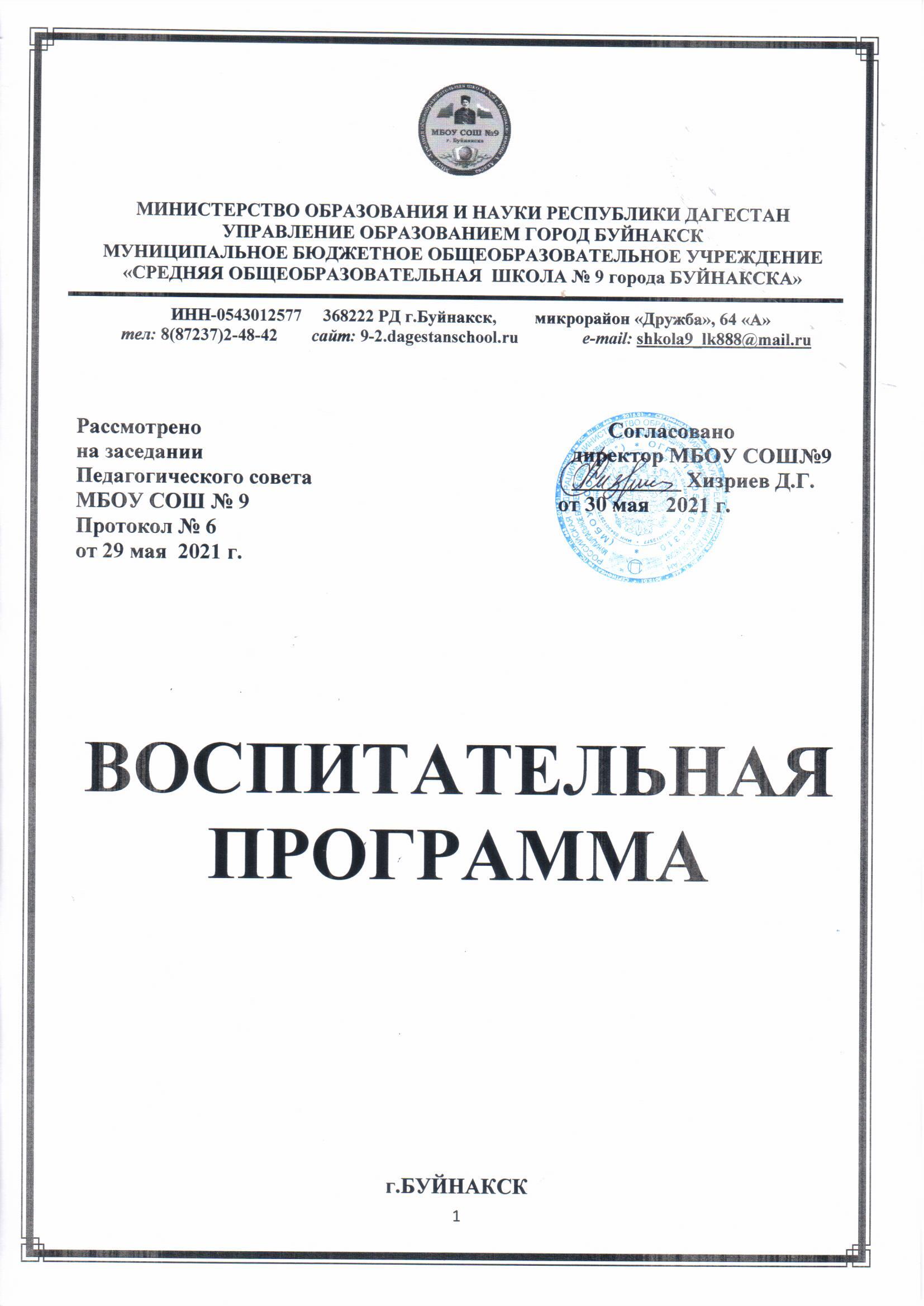 ПАСПОРТ ПРОГРАММЫ                                             на 2021 – 2025 гг.ПОЯСНИТЕЛЬНАЯ ЗАПИСКАРабочая программа воспитания Муниципального бюджетного общеобразовательного учреждения «Средней общеобразовательной школы №9»  г.Буйнакска  (далее - Программа) разработана в соответствии с методическими рекомендациями «Примерная программа воспитания», утвержденной 02.06.2020 года на заседании Федерального учебно-методического объединения по общему образованию с Федеральными государственными образовательными стандартами (далее - ФГОС) общего образования, Приказом «О внесении изменений в некоторые федеральные государственные образовательные стандарты общего образования по вопросам воспитания обучающихся» (Минпросвещения России, 2020, №172).  	Рабочая программа воспитания является обязательной частью Основной образовательной программы основного общего образования МБОУ СОШ № 9 г.Буйнакска. Программа направлена на решение проблем гармоничного вхождения обучающихся в социальный мир и налаживания ответственных взаимоотношений с окружающими их людьми. Одним из результатов реализации Программы станет приобщение обучающихся к российским традиционным духовным ценностям, правилам и нормам поведения в российском обществе. Программа призвана обеспечить достижение обучающимися школы личностных результатов, указанных во ФГОС: - формирование у обучающихся основ российской идентичности; готовность обучающихся к саморазвитию; - мотивацию к познанию и обучению; ценностные установки и социально-значимые качества личности; - активное участие в социально - значимой деятельности. Программа воспитания показывает, каким образом педагогические работники (учитель, классный руководитель, заместитель директора, педагог-психолог, социальный педагог, старшая вожатая, руководитель ОБЖ) могут реализовать воспитательный потенциал их совместной с обучающимися деятельности и, тем самым, сделать школу воспитывающей организацией.В центре Программы воспитания в соответствии с Федеральными государственными образовательными стандартами (далее - ФГОС) общего образования находится личностное развитие обучающихся, формирование у них системных знаний о различных аспектах развития России и мира. Программа воспитания — это не перечень обязательных для школы мероприятий, а описание системы возможных форм и методов работы с обучающимися. Программа воспитания МБОУ СОШ № 9 г.Буйнакска включает четыре основных раздела: 1. Раздел «Особенности организуемого в школе воспитательного процесса», в котором кратко описана специфика деятельности школы в сфере воспитания: информация о специфике расположения школы, особенностях ее социального окружения, источниках положительного или отрицательного влияния на обучающихся, значимых партнерах школы, особенностях контингента обучающихся, оригинальных воспитательных находках школы, а также важных для школы принципах и традициях воспитания. 2. Раздел «Цель и задачи воспитания», где на основе базовых общественных ценностей формулируется цель воспитания и задачи, которые школе предстоит решать для достижения цели. 3. Раздел «Виды, формы и содержание деятельности», в котором школа показывает, каким образом будет осуществляться достижение поставленных цели и задач воспитания. Данный раздел состоит из нескольких инвариантных и вариативных модулей, каждый из которых ориентирован на одну из поставленных школой задач воспитания и соответствует одному из направлений воспитательной работы школы. Инвариантные (обязательные модули):   «Классное руководство»«Школьный урок»«Курсы внеурочной деятельности»«Самоуправление»«Профориентационная работа»«Работа с родителями»Вариативные модули: Ключевые общешкольные дела»«Детские общественные объединения»«Школьные медиа»«Волонтеры»«Экскурсии и походы»«Организация предметно-эстетической среды»«Доверие ( «профилактика») 	Деятельность педагогических работников МБОУ СОШ №9 в рамках комплекса модулей направлена на достижение результатов освоения Основной образовательной программы начального и основного общего образования. 4. Раздел «Основные направления самоанализа воспитательной работы», в котором показано, каким образом в школе осуществляется самоанализ организуемой в ней воспитательной работы. Здесь приводится перечень основных направлений самоанализа, который дополнен указанием на его критерии и способы его осуществления. К Программе воспитания прилагается ежегодный календарный план воспитательной работы. Программа воспитания не является инструментом воспитания: обучающегося воспитывает не документ, а педагогический работник - своими действиями, словами, отношениями. Программа позволяет педагогическим работникам МБОУ СОШ № 9  скоординировать свои усилия, направленные на воспитание младших и старших школьников.Настоящая Программа является общедоступным документом для ознакомления обучающихся и их родителей (законных представителей), подлежит размещению на официальном сайте МУНИЦИПАЛЬНОГО БЮДЖЕТНОГО ОБЩЕОБРАЗОВАТЕЛЬНОГО УЧРЕЖДЕНИЯ «СРЕДНЯЯ ОБЩЕОБРАЗОВАТЕЛЬНАЯ  ШКОЛА № 9 города БУЙНАКСКА» в сети Интернет.1. ОСОБЕННОСТИ ОРГАНИЗУЕМОГО В МБОУ СОШ № 9  ВОСПИТАТЕЛЬНОГО ПРОЦЕССАПроцесс воспитания в МБОУ СОШ № 9 основывается на следующих принципах:           - Приоритет безопасности ребенка - неукоснительное соблюдение законности и прав семьи и ребенка, соблюдения конфиденциальности информации о ребенке и семье, а так же при нахождении его в образовательной организации;Совместное решение личностно и общественно значимых проблем - личностные и общественные проблемы являются основными стимулами развития школьника, а воспитание - это педагогическая поддержка процесса развития личности обучающегося, организация основных совместных дел обучающихся и педагогических работников как предмета совместной заботы и взрослых, и обучающихся;Системно-деятельностная организация воспитания - интеграция содержания различных видов деятельности обучающихся осуществляется на основе базовых национальных ценностей, системности, целесообразности и не шаблонности воспитания как условия его эффективности;Полисубъектность воспитания и социализации - обучающийся включены в различные виды социальной, информационной, коммуникативной активности, в содержании которых присутствуют разные, нередко противоречивые ценности и мировоззренческие установки, поэтому деятельность нашего образовательного учреждения, всего педагогического коллектива в организации социально-педагогического партнерства является ведущей, определяющей ценности, содержание, формы и методы воспитания и социализации обучающихся в учебной, вне учебной, внешкольной, общественно значимой деятельности;Событийность - реализация процесса воспитания главным образом через создание в школе детско-взрослых общностей, которые бы объединяли детей и педагогов яркими и содержательными событиями, общими совместными делами как предмета совместной заботы и взрослых, и детей;Ориентация на идеал - воспитание всегда ориентировано на определенный идеал, который являет собой высшую цель стремлений, деятельности воспитания и самовоспитания, духовно-нравственного развития личности. В нашей школе формирование жизненных идеалов, помогает найти образы для подражания в рамках гражданско - патриотического воспитания, музейной педагогике, что позволяет обучающимся сопоставить свои жизненные приоритеты с духовной высотой, героизмом идеала;Диалогическое общение - предусматривает его организацию средствами равноправного межсубъектного диалога: подростка со сверстниками, родителями, учителем и другими значимыми взрослыми;Психологическая комфортная среда - ориентир на создание в образовательной организации для каждого ребенка и взрослого позитивных эмоций и доверительных отношений, конструктивного взаимодействия школьников и педагогов;Следование нравственному примеру - содержание учебного процесса, вне учебной и внешкольной деятельности наполняется примерами нравственного поведения, особое значение для духовно-нравственного развития обучающегося имеет пример учителя, его внешний вид, культура общения и т. д;Основными традициями воспитания в МБОУ СОШ №9 являются следующие:Ключевые общешкольные дела, через которые осуществляется интеграциявоспитательных усилий педагогов;коллективная разработка, коллективное планирование, коллективное проведение и коллективный анализ их результатов;ступени социального роста обучающихся (от пассивного наблюдателя до участника, от участника до организатора, от организатора до лидера того или иного дела);конструктивное межличностное, межклассное и межвозврастное взаимодействие обучающихся, а также их социальная активность;ориентация на формирование, создание и активизацию ученического самоуправления, как на уровне класса, так и на уровне школы, на создание детских общественных формирований в рамках реализации подпрограмм «Время выбрало нас» и «Лестница моего успеха», на установление в них доброжелательных и товарищеских взаимоотношений;формирование корпуса классных руководителей, реализующего по отношению к обучающимся защитную, личностно развивающую, организационную, посредническую (в том числе и в разрешении конфликтов) функции и т.д.                  1.ЦЕЛЬ И ЗАДАЧИ ВОСПИТАНИЯСовременный национальный идеал личности, воспитанной в новой российской общеобразовательной школе, – это высоконравственный, творческий, компетентный гражданин России, принимающий судьбу Отечества как свою личную, осознающей ответственность за настоящее и будущее своей страны, укорененный в духовных и культурных традициях российского народа.Исходя из этого, общей целью воспитания в МБОУ СОШ № 9 является формирование у обучающихся духовно-нравственных ценностей, способности к осуществлению ответственного выбора собственной индивидуальной образовательной траектории, способности к успешной социализации в обществе.Данная цель ориентирует педагогов, в первую очередь, на обеспечение позитивной динамики развития личности ребенка, а не только на обеспечение соответствия его личности единому стандарту. Сотрудничество, партнерские отношения педагога и обучающегося, сочетание усилий педагога по развитию личности ребенка и усилий самого ребенка по своему саморазвитию - являются важным фактором успеха в достижении поставленной цели в связи с этим важно.Достижению поставленной цели воспитания обучающихся будет способствовать решение следующих основных задач:поддерживать традиции образовательной организации и инициативы по созданию новых в рамках уклада школьной жизни, реализовывать воспитательные возможности общешкольных ключевых дел,реализовывать воспитательный потенциал и возможности школьного урока, поддерживать использование интерактивных форм занятий с обучающимися на уроках;инициировать и поддерживать ученическое самоуправление – как на уровне школы, так и на уровне классных сообществ; их коллективное планирование, организацию, проведение и анализ самостоятельно проведенных дел и мероприятий;инициировать и поддерживать деятельность детских общественных организаций (РДШ);вовлекать обучающихся в кружки, секции, клубы, студии и иные объединения, работающие по школьным программам внеурочной деятельности, реализовывать их воспитательные возможности;организовывать профориентационную работу с обучающимися;реализовывать потенциал классного руководства в воспитании обучающихся, поддерживать активное участие классных сообществ в жизни школы, укрепление коллективных ценностей школьного сообщества;развивать предметно-эстетическую среду школы и реализовывать ее воспитательные возможности, формирование позитивного уклада школьной жизни и положительного имиджа и престижа Школы;организовать работу с семьями обучающихся, их родителями или законными представителями, направленную на совместное решение проблем личностного развития обучающихся.Конкретизация общей цели воспитания применительно к возрастным особенностям школьников позволяет выделить в ней следующие целевые приоритеты, соответствующие трем уровням общего образования. Это то, чему предстоит уделять первостепенное, но не единственное внимание:В воспитании детей младшего школьного возраста (уровень начального общего образования) таким целевым приоритетом является создание благоприятных условий для:усвоения младшими школьниками социально значимых знаний – знаний основных норм и традиций того общества, в котором они живут,самоутверждения их в своем новом социальном статусе - статусе школьника, то есть научиться соответствовать предъявляемым к носителям данного статуса нормам и принятым традициям поведения школьникаразвития умений и навыков социально значимых отношений школьников младших классов и накопления ими опыта осуществления социально значимых дел в дальнейшем.К наиболее важным знаниям, умениям и навыкам для этого уровня, относятся следующие:быть любящим, послушным и отзывчивым сыном (дочерью), братом (сестрой), внуком (внучкой); уважать старших и заботиться о младших членах семьи; выполнять посильную для ребенка домашнюю работу, помогать старшим;быть трудолюбивым, следуя принципу «делу — время, потехе — час» как в учебных занятиях, так и в домашних делах, доводить начатое дело до конца;знать и любить свою Родину – свой родной дом, двор, улицу, поселок, свою страну;беречь и охранять природу (ухаживать за комнатными растениями в классе или дома, заботиться о своих домашних питомцах и, по возможности, о бездомных животных в своем дворе; подкармливать птиц в морозные зимы; не засорять бытовым мусором улицы, леса, водоемы);проявлять миролюбие — не затевать конфликтов и стремиться решать спорные вопросы, не прибегая к силе;стремиться узнавать что-то новое, проявлять любознательность, ценить знания;быть вежливым и опрятным, скромным и приветливым;соблюдать правила личной гигиены, режим дня, вести здоровый образ жизни;уметь сопереживать, проявлять сострадание к попавшим в беду; стремиться устанавливать хорошие отношения с другими людьми; уметь прощать обиды, защищать слабых, по мере возможности помогать нуждающимся в этом людям; уважительно относиться к людям иной национальной или религиозной принадлежности, иного имущественного положения, людям с ограниченными возможностями здоровья;быть уверенным в себе, открытым и общительным, не стесняться быть в чем-то непохожим на других ребят; уметь ставить перед собой цели и проявлять инициативу, отстаивать свое мнение и действовать самостоятельно, без помощи старших.В воспитании детей подросткового возраста (уровень основного общего образования) таким приоритетом является создание благоприятных условий для:становления	собственной жизненной позиции подростка, его собственных ценностных ориентаций;утверждения себя как личность в системе отношений, свойственных взрослому миру;развития социально значимых отношений школьников, и, прежде всего, ценностных отношений:к семье как главной опоре в жизни человека и источнику его счастья;к труду как основному способу достижения жизненного благополучия человека, залогу его успешного профессионального самоопределения и ощущения уверенности в завтрашнем дне;к своему отечеству, своей малой и большой Родине, как месту, в котором человек вырос и познал первые радости и неудачи, которая завещана ему предками и которую нужно оберегать;к природе как источнику жизни на Земле, основе самого ее существования, нуждающейся в защите и постоянном внимании со стороны человека;к миру как главному принципу человеческого общежития, условию крепкой дружбы, налаживания отношений с коллегами по работе в будущем и создания благоприятного микроклимата в своей собственной семье;к знаниям как интеллектуальному ресурсу, обеспечивающему будущее человека, как результату кропотливого, но увлекательного учебного труда;к культуре как духовному богатству общества и важному условию ощущения человеком полноты проживаемой жизни, которое дают ему чтение, музыка, искусство, театр, творческое самовыражение;к здоровью как залогу долгой и активной жизни человека, его хорошего настроения и оптимистичного взгляда на мир;к окружающим людям как безусловной и абсолютной ценности, как равноправным социальным партнерам, с которыми необходимо выстраивать доброжелательные и взаимно поддерживающие отношения, дающие человеку радость общения и позволяющие избегать чувства одиночества;к самим себе как хозяевам своей судьбы, самоопределяющимся и самореализующимся личностям, отвечающим за свое собственное будущее.В воспитании детей юношеского возраста (уровень среднего общего образования) таким приоритетом является создание благоприятных условий для:- приобретения школьниками опыта осуществления социально значимых дел, жизненного самоопределения, выбора дальнейшего жизненного пути посредствам реальный практический опыт, который они могут приобрести, в том числе и в школе, в то числе:опыт дел, направленных на заботу о своей семье, родных и близких;трудовой опыт при реализации проектов, направленных на улучшение школьной жизни;опыт управления образовательной организацией, планирования, принятия решений и достижения личных и коллективных целей в рамках ключевых компетенций самоуправления;опыт дел, направленных на пользу своей школе, своему родному городу, стране в целом, опыт деятельного выражения собственной гражданской позиции;опыт природоохранных дел;опыт разрешения возникающих конфликтных ситуаций;опыт самостоятельного приобретения новых знаний, проведения научных исследований, опыт проектной деятельности;опыт создания собственных произведений культуры, опыт творческого самовыражения;опыт ведения здорового образа жизни и заботы о здоровье других людей;опыт оказания помощи окружающим, заботы о малышах или пожилых людях, волонтерский опыт;опыт самопознания и самоанализа, опыт социально приемлемого самовыражения и самореализации.Работа педагогов по реализации данной программы, направленная на достижение поставленной цели, позволит обучающему получить необходимые социальные навыки, которые помогут ему лучше ориентироваться в сложном мире человеческих взаимоотношений, эффективнее налаживать коммуникацию с окружающими, увереннее себя чувствовать во взаимодействии с ними, продуктивнее сотрудничать с людьми разных возрастов и разного социального положения, смелее искать и находить выходы из трудных жизненных ситуаций, осмысленнее выбирать свой жизненный путь в сложных поисках счастья для себя и окружающих его людей.Планомерная реализация поставленных задач позволит организовать в школе интересную и событийно насыщенную жизнь детей и педагогов, что станет эффективным способом профилактики антисоциального поведения школьников.3. ВИДЫ, ФОРМЫ И СОДЕРЖАНИЕ ДЕЯТЕЛЬНОСТИПрактическая реализация цели и задач воспитания осуществляется в рамках следующих направлений воспитательной работы школы, каждое из которых представлено в соответствующем модуле.3.1.ИНВАРИАТИВНЫЕ 3.1.1. Модуль «Классное руководство»Осуществляя классное руководство, педагог организует работу с классом индивидуальную работу с учащимися вверенного ему класса; работу с учителями, преподающими в данном классе; работу с родителями учащихся или их законными представителями.Работа с классом:  инициирование и поддержка участия класса в общешкольных ключевых делах, оказание необходимой помощи детям в их подготовке, проведении и анализе;  организация интересных и полезных для личностного развития ребенка совместных дел с учащимися вверенного ему класса (познавательной, трудовой, спортивно-оздоровительной, духовно-нравственной, творческой, профориентационной направленности), позволяющие с одной стороны - вовлечь в них детей с самыми разными потребностями и тем самым дать им возможность самореализоваться в них, а с другой, - установить и упрочить доверительные отношения с учащимися класса, стать для них значимым взрослым, задающим образцы поведения в обществе.  проведение классных часов как часов плодотворного и доверительного общения педагога и школьников, основанных на принципах уважительного отношения к личности ребенка, поддержки активной позиции каждого ребенка в беседе, предоставления школьникам возможности обсуждения и принятия решений по обсуждаемой проблеме, создания благоприятной среды для общения.  сплочение коллектива класса через: игры и тренинги на сплочение и командообразование; однодневные экскурсии, организуемые классными руководителями и родителями; празднования в классе дней рождения детей, включающие в себя подготовленные ученическими микрогруппами поздравления, сюрпризы, творческие подарки и розыгрыши; регулярные внутриклассные «огоньки» и вечера, дающие каждому школьнику возможность рефлексии собственного участия в жизни класса. выработка совместно со школьниками законов класса, помогающих детям освоить нормы и правила общения, которым они должны следовать в школеИндивидуальная работа с учащимися:  изучение особенностей личностного развития учащихся класса через наблюдение за поведением школьников в их повседневной жизни, в специально создаваемых педагогических ситуациях, в играх, погружающих ребенка в мир человеческих отношений, в организуемых педагогом беседах по тем или иным нравственным проблемам; результаты наблюдения сверяются с результатами бесед классного руководителя с родителями школьников, с преподающими в его классе учителями, а также (при необходимости) - со школьным психологом.  поддержка ребенка в решении важных для него жизненных проблем (налаживания взаимоотношений с одноклассниками или учителями, выбора профессии, вуза и дальнейшего трудоустройства, успеваемости и т.п.), когда каждая проблема трансформируется классным руководителем в задачу для школьника, которую они совместно стараются решить.  индивидуальная работа со школьниками класса, направленная на заполнение ими личных портфолио, в которых дети не просто фиксируют свои учебные, творческие, спортивные, личностные достижения, но и в ходе индивидуальных неформальных бесед с классным руководителем в начале каждого года планируют их, а в конце года - вместе анализируют свои успехи и неудачи. - коррекция поведения ребенка через частные беседы с ним, его родителями или законными представителями, с другими учащимися класса; через предложение взять на себя ответственность за то или иное поручение в классе. Работа с учителями, преподающими в классе: - регулярные консультации классного руководителя с учителями-предметниками, направленные на формирование единства мнений и требований педагогов по ключевым вопросам воспитания, на предупреждение и разрешение конфликтов между учителями и обучающимися; - проведение педагогических консилиумов, направленных на решение конкретных проблем класса и интеграцию воспитательных влияний на обучающихся; - привлечение учителей к участию во внутриклассных делах, дающих педагогам возможность лучше узнавать и понимать своих учеников, увидев их в иной, отличной от учебной, обстановке; - привлечение учителей к участию в родительских собраниях класса для объединения усилий в деле обучения и воспитания детей. Работа с родителями (законными представителями) обучающихся: - регулярное информирование родителей (законных представителей) о школьных успехах и проблемах их детей, о жизни класса в целом; - помощь родителям (законным представителям) обучающихся в регулировании отношений между ними, администрацией образовательной организации и учителями-предметниками; - организация родительских собраний, происходящих в режиме обсуждения наиболее острых проблем обучения и воспитания обучающихся; - создание и организация работы родительских комитетов классов, участвующих в управлении образовательной организацией и решении вопросов воспитания и обучения их детей.3.1.2. Модуль Школьный урок»Реализация школьными педагогами воспитательного потенциала урока предполагает следующее:  установление доверительных отношений между учителем и его учениками, способствующих позитивному восприятию учащимися требований и просьб учителя, привлечению их внимания к обсуждаемой на уроке информации, активизации их познавательной деятельности;  побуждение школьников соблюдать на уроке общепринятые нормы поведения, правила общения со старшими (учителями) и сверстниками (школьниками), принципы учебной дисциплины и самоорганизации;  привлечение внимания школьников к ценностному аспекту изучаемых на уроках явлений, организация их работы с получаемой на уроке социально значимой информацией - инициирование ее обсуждения, высказывания учащимися своего мнения по ее поводу, выработки своего к ней отношения;  использование воспитательных возможностей содержания учебного предмета через демонстрацию детям примеров ответственного, гражданского поведения, проявления человеколюбия и добросердечности, через подбор соответствующих текстов для чтения, задач для решения, проблемных ситуаций для обсуждения в классе;  применение на уроке интерактивных форм работы учащихся: интеллектуальных игр, стимулирующих познавательную мотивацию школьников; дидактического театра, где полученные на уроке знания обыгрываются в театральных постановках; дискуссий, которые дают учащимся возможность приобрести опыт ведения конструктивного диалога; групповой работы или работы в парах, которые учат школьников командной работе и взаимодействию с другими детьми;       включение в урок игровых процедур, которые помогают поддержать мотивацию детей к получению знаний, налаживанию позитивных межличностных отношений в классе, помогают установлению доброжелательной атмосферы во время урока;  организация шефства мотивированных и эрудированных учащихся над их неуспевающими одноклассниками, дающего школьникам социально значимый опыт сотрудничества и взаимной помощи;  инициирование и поддержка исследовательской деятельности школьников в рамках реализации ими индивидуальных и групповых исследовательских проектов, что дает школьникам возможность приобрести навык самостоятельного решения теоретической проблемы, навык генерирования и оформления собственных идей, навык уважительного отношения к чужим идеям, оформленным в работах других исследователей, навык публичного выступления перед аудиторией, аргументирования и отстаивания своей точки зрения.Модуль  «Курсы внеурочной деятельности»Воспитание на занятиях школьных курсов внеурочной деятельности и дополнительного образования преимущественно осуществляется через: - вовлечение школьников в интересную и полезную для них деятельность, которая предоставит им возможность самореализоваться в ней, приобрести социально значимые знания, развить в себе важные для своего личностного развития социально значимые отношения, получить опыт участия в социально значимых делах; - формирование в кружках, секциях, клубах, студиях и т.п. детско-взрослых общностей, которые могли бы объединять детей и педагогов общими позитивными эмоциями и доверительными отношениями друг к другу; - создание в детских объединениях традиций, задающих их членам определенные социально значимые формы поведения; - поддержку в детских объединениях школьников с ярко выраженной лидерской позицией и установкой на сохранение и поддержание накопленных социально значимых традиций; - поощрение педагогами детских инициатив и детского самоуправления. Реализация воспитательного потенциала курсов внеурочной деятельности и дополнительного образования происходит в рамках следующих выбранных школьниками видов деятельности.Курсы внеурочной деятельности, предложенные в рамках данного направления в МБОУ СОШ № 9:- «Научно-техническое творчество», «Шахматы»3.1.4. Модуль «Самоуправление»Поддержка детского самоуправления в школе помогает педагогическим работникам воспитывать в обучающихся инициативность, самостоятельность, ответственность, трудолюбие, чувство собственного достоинства, а обучающимся - предоставляет широкие возможности для самовыражения и самореализации. Это то, что готовит их к взрослой жизни. Поскольку обучающимся 5-11 классов не всегда удается самостоятельно организовать свою деятельность, детское самоуправление иногда и на время может трансформироваться (посредством введения функции педагога- куратора) в детско-взрослое самоуправление.  Соуправление в начальной школе осуществляется следующим образом: На уровне школы: - через чередование традиционных поручений, создаваемого для участия каждого школьника по вопросам участия в делах школы и соуправления («Совет дела»), а также взаимодействие с вожатыми-волонтерами старшеклассниками. - через деятельность вожатых-волонтеров, объединяющих инициативных обучающихся классов для облегчения распространения значимой для школьников информации и получения обратной связи от классных коллективов; На уровне классов: - через деятельность «Совета дела» представляющего интересы класса в общешкольных делах и призванного информировать об основных общешкольных делах. На индивидуальном уровне: - через чередование традиционных поручений, наставничество, вовлечение младших школьников в планирование, организацию, проведение и анализ общешкольных и внутриклассных дел; - через реализацию школьниками, взявшими на себя соответствующую роль, функций по контролю за порядком и чистотой в классе, уходом за классной комнатой, комнатными растениями.3.1.5. Модуль «Профориентация»Совместная деятельность педагогов и школьников по направлению «Профориентация» включает в себя профессиональное просвещение школьников; диагностику и консультирование по проблемам профориентации, организацию профессиональных проб школьников. Задача совместной деятельности педагога и ребенка - подготовить школьника к осознанному выбору своей будущей профессиональной деятельности. Создавая профориентационно значимые проблемные ситуации, формирующие готовность школьника к выбору, педагог актуализирует его профессиональное самоопределение, позитивный взгляд на труд в постиндустриальном мире, охватывающий не только профессиональную, но и внепрофессиональную составляющие такой деятельности. На внешнем уровне: - экскурсии на предприятия города, дающие школьникам начальные представления о существующих профессиях и условиях работы людей, представляющих эти профессии; - экскурсии в СУЗы и ВУЗы города;- сотрудничество с Центром занятости при администрации города На уровне школы: - совместное с педагогами изучение интернет ресурсов, посвященных выбору профессий, прохождение профориентационного онлайн-тестирования. На уровне класса:  циклы профориентационных часов общения, направленных на подготовку школьника к осознанному планированию и реализации своего профессионального будущего; Индивидуальный уровень - индивидуальные консультации психолога для школьников и их родителей по вопросам склонностей, способностей, дарований и иных индивидуальных особенностей детей, которые могут иметь значение в будущем в процессе выбора ими профессии.Профориентационная работа в МБОУ СОШ № 9  опирается на следующие принципы:– дифференцированный и индивидуальный подход к учащимся в зависимости от возраста и уровня сформированности их интересов, от различий в ценностных ориентациях и жизненных планах;– оптимальное сочетание массовых, групповых и индивидуальных форм профориентационной работы с учащимися и родителями (законными представителями);– взаимосвязь школы, семьи, профессиональных учебных заведений.Ежегодно ученики центра принимают участие в Всероссийских проектах «Билет в будущее». Кроме того, для учащихся школы  организовываются профориентационные экскурсии и встречи с представителями вузов и ссузов  города Буйнакска.3.1.6. Модуль «Работа с родителями»Работа с родителями или законными представителями школьников осуществляется для более эффективного достижения цели воспитания, которое обеспечивается согласованием позиций семьи и школы в данном вопросе. Работа с родителями или законными представителями школьников осуществляется в рамках следующих видов и форм деятельности: На групповом уровне: - Общешкольный родительский комитет, Управляющий совет школы и Совет Отцов участвующие в управлении образовательной организацией и решении вопросов воспитания и социализации их детей; - родительские встречи, на которых обсуждаются вопросы возрастных особенностей детей, формы и способы доверительного взаимодействия родителей с детьми, проводятся мастер-классы, семинары, круглые столы с приглашением специалистов; - родительские дни, во время которых родители могут посещать школьные учебные и внеурочные занятия для получения представления о ходе учебно-воспитательного процесса в школе; - общешкольные родительские собрания, происходящие в режиме обсуждения наиболее острых проблем обучения и воспитания школьников; - семейный всеобуч, на котором родители могли бы получать ценные рекомендации и советы от профессиональных психологов, врачей, социальных работников и обмениваться собственным творческим опытом и находками в деле воспитания детей; - родительские чаты, на которых обсуждаются интересующие родителей вопросы, а также осуществляются виртуальные консультации психологов и педагогов. На индивидуальном уровне: - работа специалистов по запросу родителей для решения острых конфликтных ситуаций участие родителей в педагогических консилиумах, собираемых в случае возникновения острых проблем, связанных с обучением и воспитанием конкретного ребенка;- помощь со стороны родителей в подготовке и проведении общешкольных и внутриклассных мероприятий воспитательной направленности; - индивидуальное консультирование с целью координации воспитательных усилий.3.2. Вариативные модули3.2.1. Модуль «Ключевые общешкольные дела»Ключевые дела – это главные традиционные общешкольные дела, в которых принимает участие большая часть обучающихся и которые обязательно планируются, готовятся, проводятся и анализируются совместно педагогами и детьми. Ключевые дела обеспечивают включенность в них большого числа детей и взрослых, способствуют интенсификации их общения, ставят их в ответственную позицию к происходящему в образовательной организации. Введение ключевых дел в жизнь школы помогает преодолеть характер воспитания, сводящийся к набору мероприятий, организуемых педагогами для детей.Для этого в образовательной организации используются следующие формы работы:на внешкольном уровне:– социальные проекты – ежегодные совместно разрабатываемые и реализуемые обучающимися и педагогами комплексы дел, ориентированные на преобразование окружающего школу социума;– участие во Всероссийских акциях, посвященных значимым отечественным и Международным событиям;на школьном уровне:– общешкольные праздники – ежегодно проводимые творческие (театрализованные, музыкальные, литературные и т.п.) дела, связанные со значимыми для детей и педагогов знаменательными датами и в которых участвуют все классы образовательной организации;– церемонии награждения (по итогам года) обучающихся и педагогов за активное участие в жизни школы, защиту чести школы в конкурсах, соревнованиях, олимпиадах, значительный вклад в развитие школы. Это способствует поощрению социальной активности детей, развитию позитивных межличностных отношений между педагогами и воспитанниками, формированию чувства доверия и уважения друг к другу;– оформление интерьера школьных помещений (коридоров, лестничных пролетов и т.п.) и их периодическая переориентация, которая может служить хорошим средством разрушения негативных установок обучающихся на учебные и внеучебные занятия;– размещение на стенах образовательной организации регулярно сменяемых экспозиций: творческих работ обучающихся, позволяющих им реализовать свой творческий потенциал, а также знакомящих их с работами друг друга; фотоотчетов об интересных событиях, происходящих в образовательной организации (проведенных ключевых делах, интересных экскурсиях, встречах с интересными людьми и т.п.);– озеленение пришкольной территории;– создание и популяризация особой школьной символики (флаг школы, гимн школы, эмблема школы и т.п.), используемой как в школьной повседневности, так и в торжественные моменты жизни образовательной организации – во время праздников, торжественных церемоний, ключевых общешкольных дел и иных происходящих в жизни школы знаковых событий;на уровне классов:– выбор и делегирование представителей классов в общешкольные советы дел, ответственных за подготовку общешкольных ключевых дел;– участие школьных классов в реализации общешкольных ключевых дел;– проведение в рамках класса итогового анализа детьми общешкольных ключевых дел, участие представителей классов в итоговом анализе проведенных дел на уровне общешкольных советов дела;– благоустройство классных кабинетов, осуществляемое классными руководителями вместе с обучающимися своих классов, позволяющее ученикам проявить свои фантазию и творческие способности, создающее повод для длительного общения классного руководителя со своими детьми;на индивидуальном уровне:– вовлечение по возможности каждого ребенка в ключевые дела школы;– индивидуальная помощь ребенку (при необходимости) в освоении навыков подготовки, проведения и анализа ключевых дел;– наблюдение за поведением ребенка в ситуациях подготовки, проведения и анализа ключевых дел, за его отношениями со сверстниками, старшими и младшими школьниками, с педагогами и другими взрослыми;– при необходимости коррекция поведения ребенка через частные беседы с ним, через включение его в совместную работу с другими детьми, которые могли бы стать хорошим примером для ребенка, через предложение взять в следующем ключевом деле на себя роль ответственного за тот или иной фрагмент общей работы.3.2.2. Модуль «Детские общественные объединения». 	Действующее на базе образовательной организации детские общественные объединения - это добровольные и целенаправленные формирования, созданные по инициативе детей и взрослых, объединившихся на основе общности интересов для реализации общих целей. Воспитание в детских общественных объединениях осуществляется через:  утверждение и последовательную реализацию в детском общественном объединении демократических процедур (выборы руководящих органов объединения, подотчетность выборных органов общему сбору объединения; ротация состава выборных органов и т.п.), дающих ребенку возможность получить социально значимый опыт гражданского поведения;  организацию общественно полезных дел, дающих детям возможность получить важный для их личностного развития опыт деятельности, направленной на помощь другим людям, своей школе, обществу в целом; развить в себе такие качества как забота, уважение, умение сопереживать, умение общаться, слушать и слышать других (такими делами могут являться: посильная помощь, оказываемая школьниками пожилым людям; совместная работа с учреждениями социальной сферы и др.);  поддержку и развитие в детском объединении его традиций, формирующих у ребенка чувство общности с другими его членами, чувство причастности к тому, что происходит в объединении;  участие членов детских общественных объединений в волонтерских акциях, деятельности на благо конкретных людей и социального окружения в целом. Это может быть как участием школьников в проведении разовых акций, которые часто носят масштабный характер, так и постоянной деятельностью обучающихся. В МБОУ СОШ №9 действуют следующие основные детские объединения: «Юнармия», ДОС «Возрождение», «РДШ», «ЮИД», «Юный пожарный».3.2.3 Модуль «Школьные медиа ( «СМИ»»)Цель школьных медиа (совместно создаваемых обучающимися и педагогами средств распространения текстовой, аудио и видео информации) - развитие коммуникативной культуры школьников, формирование навыков общения и сотрудничества, поддержка творческой самореализации учащихся. Воспитательный потенциал школьных медиа реализуется в рамках следующих видов и форм деятельности:  информационно-техническая поддержка школьных мероприятий, осуществляющая видеосъемку и мультимедийное сопровождение школьных мероприятий;  школьная Интернет-группа - сообщество обучающихся и педагогов, поддерживающее Интернет-сайт школы и соответствующую группу в социальных сетях с целью освещения деятельности образовательной организации в информационном пространстве, привлечения внимания общественности к образовательной организации, информационного продвижения ценностей школы и организации виртуальной диалоговой площадки, на которой детьми, учителями и родителями (законными представителями) могли бы открыто обсуждаться значимые для школы вопросы. 3.2.4. Модуль «Организация предметно-эстетической среды»Окружающая обучающегося предметно-эстетическая среда школы, при условии ее грамотной организации, обогащает внутренний мир обучающегося, способствует формированию у него чувства вкуса и стиля, создает атмосферу психологического комфорта, поднимает настроение, предупреждает стрессовые ситуации, способствует позитивному восприятию обучающимся школы.Окружающая ребенка предметно-эстетическая среда образовательной организации обогащает внутренний мир ученика, способствует формированию у него чувства вкуса и стиля, создает атмосферу психологического комфорта, поднимает настроение, предупреждает стрессовые ситуации, способствует позитивному восприятию ребенком школы. Воспитывающее влияние на ребенка осуществляется через такие формы работы с предметно-эстетической средой образовательной организации как:  оформление интерьера школьных помещений (коридоров, лестничных пролетов и т.п.) и их периодическая переориентация, которая может служить хорошим средством разрушения негативных установок обучающихся на учебные и внеучебные занятия;  размещение на стенах образовательной организации регулярно сменяемых экспозиций: творческих работ обучающихся, позволяющих им реализовать свой творческий потенциал, а также знакомящих их с работами друг друга; фотоотчетов об интересных событиях, происходящих в образовательной организации (проведенных ключевых делах, интересных экскурсиях, встречах с интересными людьми и т.п.);  озеленение пришкольной территории;  благоустройство классных кабинетов, осуществляемое классными руководителями вместе с обучающимися своих классов, позволяющее ученикам проявить свои фантазию и творческие способности, создающее повод для длительного общения классного руководителя со своими детьми;  создание и популяризация особой школьной символики (флаг школы, гимн школы, эмблема школы, элементы школьного костюма и т.п.), используемой как в школьной повседневности, так и в торжественные моменты жизни образовательной организации - во время праздников, торжественных церемоний, ключевых общешкольных дел и иных происходящих в жизни школы знаковых событий;  акцентирование внимания обучающихся посредством элементов предметно-эстетической среды (стенды, плакаты) на важных для воспитания ценностях образовательной организации, ее традициях, правилах.3.2.5. Модуль «Волонтерство»Волонтерство - это участие обучающихся в общественно-полезных делах, деятельности на благо конкретных людей и социального окружения в целом. Волонтерство позволяет школьникам проявить такие качества как внимание, забота, уважение. Волонтерство позволяет развивать коммуникативную культуру, умение общаться, слушать и слышать, эмоциональный интеллект, эмпатию, умение сопереживать. Воспитательный потенциал волонтерства реализуется следующим образом: На внешкольном уровне:  посильная помощь, оказываемая школьниками пожилым людям, проживающим в микрорайоне расположения образовательной организации;  привлечение обучающихся к совместной работе с учреждениями социальной сферы (детские сады, детские дома, дома престарелых, центры социальной помощи семье и детям) - в проведении культурно-просветительских и развлекательных мероприятий для посетителей этих учреждений;  участие обучающихся (с согласия родителей (законных представителей) к сбору помощи для нуждающихся; На уровне образовательной организации: - участие обучающихся в организации праздников, торжественных мероприятий, встреч с гостями школы. На базе МБОУ СОШ № 9 создан волонтерский отряд «Мы-волонтеры».Модуль  «Экскурсии, экспедиции, походы».Экскурсии, экспедиции, походы помогают школьнику расширить свой кругозор, получить новые знания об окружающей его социальной, культурной, природной среде, научиться уважительно и бережно относиться к ней, приобрести важный опыт социально одобряемого поведения в различных внешкольных ситуациях. На экскурсиях, в экспедициях, в походах создаются благоприятные условия для воспитания у подростков самостоятельности и ответственности, формирования у них навыков самообслуживающего труда, преодоления их инфантильных и эгоистических наклонностей, обучения рациональному использованию своего времени, сил, имущества. Содержание и виды деятельности:- Организация классными руководителями и родителями обучающихся совместных видов коллективной познавательной и спортивно - оздоровительной деятельности;Формы деятельности:-  Регулярные пешие прогулки, экскурсии или походы выходного дня по городу, в городской музей, на выставки детского творчества, на предприятие, на природу;- Интерактивные занятия, сюжетно - ролевые игры с распределением среди обучающихся ролей и соответствующих им заданий, например: «фотографов», «разведчиков», «гидов», «корреспондентов», «оформителей»; Школьная утренняя зарядка (для обучающихся 1-2 классов); Час здоровья;          -литературные, исторические, биологические экспедиции, организуемые учителями и родителями школьников в другие города или села для углубленного изучения биографий проживавших здесь российских поэтов и писателей, произошедших здесь исторических событий, имеющихся здесь природных и историко-культурных ландшафтов, флоры и фауны;         - поисковые экспедиции – вахты памяти, организуемые школьным поисковым отрядом к местам боев Великой отечественной войны для поиска и захоронения останков погибших советских воинов;        - посещение театров и музеев учащимися в рамках проекта «Культура  – детям Дагестана»;        - посещение учащимися образовательных организаций музея Боевой Славы г. Буйнакска, краеведческого музея, городской и  детской библиотек согласно установленному графику.3.2.7.Модуль «Доверие» (профилактика)Цели: Создание условий для совершенствования существующей системы профилактики безнадзорности и правонарушений несовершеннолетних, снижение тенденции роста противоправных деяний, сокращение фактов безнадзорности, правонарушений, преступлений экстремистской деятельности, нарушение пожарной и дорожной безопасности, совершенных учащимися образовательного учреждения, реализация государственных гарантий прав граждан на получение ими основного общего образования.Задачи:1. Выявление несовершеннолетних, находящихся в социально опасном положении, а также не посещающих или систематически пропускающих занятия по неуважительным причинам, принятие мер по их воспитанию и получению ими основного общего образования. 2. Оказание социально-психологической и педагогической помощи несовершеннолетним, имеющим отклонения в развитии или поведении, либо проблемы в обучении. 3. Выявление семей, находящихся в социально опасном положении и оказание им помощи в обучении и воспитании детей. 4. Обеспечение внеурочной и летней занятости учащихся и привлечение несовершеннолетних к участию в социально-значимой деятельности. 5. Осуществление мер, направленных на формирование законопослушного поведения несовершеннолетних, воспитание здорового образа жизни. 6. Обеспечение успешной адаптации ребенка к школе и преемственности при переходе от одного возрастного периода к другому.В соответствии с законодательством Российской Федерации в системе профилактики безнадзорности и правонарушений употребляются следующие основные понятия: Несовершеннолетний - лицо, не достигшее возраста восемнадцати лет. Безнадзорный – несовершеннолетний, контроль за поведением которого, отсутствует вследствие неисполнения или ненадлежащего исполнения обязанностей по его воспитанию, обучению и (или) содержанию со стороны родителей или законных представителей либо должностных лиц. Беспризорный - безнадзорный, не имеющий места жительства и (или) места пребывания. Несовершеннолетний, находящийся в социально опасном положении, – лицо в возрасте до 18 лет, которое вследствие безнадзорности или беспризорности находится в обстановке, представляющей опасность для его жизни или здоровья либо не отвечающей требованиям к его воспитанию или содержанию, либо совершает правонарушение или антиобщественные действия. Дети, находящиеся в трудной жизненной ситуации – дети, оставшиеся без попечения родителей; дети-инвалиды; дети, имеющие недостатки в психическом и (или) физическом развитии; дети-жертвы вооруженных и межнациональных конфликтов, экологических и техногенных катастроф, стихийных бедствий; дети из семей беженцев и вынужденных переселенцев; дети, оказавшиеся в экстремальных условиях; дети – жертвы насилия; дети, находящиеся в специальных учебно-воспитательных учреждениях; дети, жизнедеятельность которых объективно нарушена в результате сложившихся обстоятельств и которые не могут преодолеть данные обстоятельства самостоятельно или с помощью семьи. Профилактика безнадзорности и правонарушений несовершеннолетних - система социальных, правовых, педагогических и иных мер, направленных на выявление и устранение причин и условий, способствующих безнадзорности, беспризорности, правонарушениям и антиобщественным действиям несовершеннолетних, осуществляемых в совокупности с индивидуальной профилактической работой с несовершеннолетними и семьями, находящимися в социально опасном положении. Правонарушение - родовое понятие, означающее любое деяние, нарушающее какие-либо нормы права, и представляет собой юридический факт, предусматривающий противоправное виновное деяние, совершенное умышленно либо по неосторожности. За правонарушение законом предусматривается соответственно гражданская, административная, дисциплинарная и уголовная ответственность.Нормативно-правовые акты по профилактике безнадзорности и правонарушений несовершеннолетнихКонституция Российской Федерации Конвенция о правах ребенка Законы Российской Федерации Семейный кодексом Российской Федерации, Гражданский кодекс РФ;Закон Российской Федерации от 29.12.2012 № 273-ФЗ «Об образовании в Российской Федерации». ФЗ от 24.06.1999 № 120-ФЗ «Об основах системы профилактики безнадзорности и правонарушений несовершеннолетних»; Указ Президента РФ от 09.06.2010 № 690 «Об утверждении Стратегии государственной антинаркотической политики Российской Федерации до 2020 года»; «Стратегия государственной антинаркотической политики России до 2020 года», утвержденной Указом Президент РФ от 09.06.2010 № 690 «Об утверждении Стратегии государственной антинаркотической политики России до 2020 года»«Стратегия развития воспитания в РФ до 2025 года» Содержательные компоненты 1. «Профилактика безнадзорности и правонарушений несовершеннолетних»2. «Профилактика экстремизма и терроризма»3. «Профилактика ЗОЖ»4. «Пожарная безопасность»5.  «Дорожная безопасность»Организационная работа направлена на разработку и осуществление комплекса мероприятий по профилактике правонарушений, алкоголизма, наркомании, токсикомании, осуществление систематической работы с картотекой обучающихся «группы риска».Диагностическая работа предполагает формирование банка данных об образе жизни семей обучающихся, о положении детей в системе внутрисемейных отношений, выявление негативных привычек подростков, взаимоотношений подростков с педагогами школы, организацию мониторинга здоровья обучающихся.Профилактическая работа со школьниками включает предупредительно-профилактическую деятельность и индивидуальную работу с подростками с девиантным поведением и детьми «группы риска» Предупредительно-профилактическая деятельность осуществляется через систему классных часов, общешкольных мероприятий, с помощью индивидуальных бесед. Она способствует формированию у обучающихся представлений об адекватном поведении, о здоровой, несклонной к правонарушениям Профилактическая работа с родителями предусматривает установление неиспользованного резерва семейного воспитания, нахождение путей оптимального педагогического взаимодействия школы и семьи, включение семьи в воспитательный процесс через систему родительских собраний, общешкольных мероприятий с детьми и родителями, работу Совета школы, Управляющего Совета школы.Для достижения положительного результата действия программы педколлектив использует следующие технологии: личностно-ориентированные, групповые, коллективные, коррекционные, интегративные, интерактивные.Данные технологии реализуются в диспутах, лекциях, семинарах, тренингах круглых столах, педсоветах конференциях, экскурсиях, играх, конкурсах, олимпиадах, беседах, коллективных творческих дел, соревнованиях и других форма работы. Именно школа  должна взять на себя ответственность за воспитание подрастающего поколения и принять необходимые меры для формирования здорового образа жизни, законопослушного поведения, предотвращения правонарушений среди учащихся и реабилитации подростков с девиантным и деликвентным поведением.Школа имеет хорошую материально-техническую базу, кадрово-профессиональный состав и глубокие традиции, передающиеся от одного поколения учеников и учителей к другому, опыт сотрудничества с общественными и межведомственными организациями, что создает благоприятные условия для успешного выполнения программы.Реализация программы предполагает тесное взаимодействие и совместную деятельность Администрации школы, Отделом МВД по городу Буйнакск, отдела по физической культуре, спорту и молодежной политике, органами социальной защиты населения, КДН, АТК, ПДН, отдел просвещения духовенства города., ГИБДД, Пожарная часть.РАЗДЕЛ.ОСНОВНЫЕ НАПРАВЛЕНИЯ САМОАНАЛИЗА ВОСПИТАТЕЛЬНОЙ РАБОТЫ.Самоанализ организуемой в школе воспитательной работы осуществляется по выбранным самой школой направлениям и проводится с целью выявления основных проблем школьного воспитания и последующего их решения.Самоанализ осуществляется ежегодно силами самой образовательной организации с привлечением (при необходимости и по самостоятельному решению администрации образовательной организации) внешних экспертов.Основными принципами, на основе которых осуществляется самоанализ воспитательной работы в образовательной организации, являются:- принцип гуманистической направленности осуществляемого анализа, ориентирующий экспертов на уважительное отношение, как к воспитанникам, так и к педагогам, реализующим воспитательный процесс;- принцип приоритета анализа сущностных сторон воспитания, ориентирующий экспертов на изучение не количественных его показателей, а качественных – таких как содержание и разнообразие деятельности, характер общения и отношений между обучающимися и педагогами;- принцип развивающего характера осуществляемого анализа, ориентирующий экспертов на использование его результатов для совершенствования воспитательной деятельности педагогов: грамотной постановки ими цели и задач воспитания, умелого планирования своей воспитательной работы, адекватного подбора видов, форм и содержания их совместной с обучающимися деятельности;- принцип разделенной ответственности за результаты личностного развития школьников, ориентирующий экспертов на понимание того, что личностное развитие школьников – это результат как социального воспитания (в котором образовательная организация участвует наряду с другими социальными институтами), так и стихийной социализации и саморазвития обучающихся.Основными направлениями анализа организуемого в образовательной организации воспитательного процесса могут быть следующие:Результаты воспитания, социализации и саморазвития школьников.Критерием, на основе которого осуществляется данный анализ, является динамика личностного развития обучающихся каждого класса.Осуществляется анализ классными руководителями совместно с заместителем директора по воспитательной работе с последующим обсуждением его результатов на заседании методического объединения классных руководителей или педагогическом совете образовательной организации.Способом получения информации о результатах воспитания, социализации и саморазвития обучающихся является педагогическое наблюдение.Внимание педагогов сосредотачивается на следующих вопросах: какие прежде существовавшие проблемы личностного развития обучающихся удалось решить за минувший учебный год,; какие проблемы, решить не удалось и почему; какие новые проблемы появились, над чем далее предстоит работать педагогическому коллективу.Состояние организуемой в школе совместной деятельности детей и взрослых.Критерием, на основе которого осуществляется данный анализ, является наличие в образовательной организации интересной, событийно насыщенной и личностно развивающей совместной деятельности детей и взрослых.Осуществляется анализ заместителем директора по воспитательной работе, классными руководителями, активом старшеклассников и представителями родительских комитетов, хорошо знакомыми с деятельностью образовательной организации и класса.Способами получения информации о состоянии организуемой в школе совместной деятельности детей и взрослых могут быть беседы с обучающихся и их родителями (законных представителей), педагогами, лидерами ученического самоуправления, при необходимости – их анкетирование. Полученные результаты обсуждаются на заседании методического объединения классных руководителей или педагогическом совете школы.Внимание при этом сосредотачивается на вопросах, связанных с:- качеством проводимых общешкольных ключевых дел;- качеством совместной деятельности классных руководителей и их классов;- качеством организуемой в школе внеурочной деятельности;- качеством реализации личностно развивающего потенциала школьных уроков;- качеством существующего в школе ученического самоуправления;- качеством функционирующих на базе образовательной организации отделения РДШ, отряда ЮИД;- качеством проводимых в образовательной организации экскурсий, походов;- качеством профориентационной работы образовательной организации;- качеством работы медиа образовательной организации;- качеством организации предметно-эстетической среды школы; - качеством взаимодействия образовательной организации и семей обучающихся.Итогом самоанализа организуемой в образовательной организации воспитательной работы является перечень выявленных проблем, над которыми предстоит работать педагогическому коллективу, и проект направленных на это управленческих решений.Приложение 1КАЛЕНДАРЬ МЕРОПРИЯТИЙ ПРОГРАММЫ ВОСПИТАНИЯ МБОУ СОШ № 9на 2021-2022 ГОД Календарь мероприятий программы воспитания (уровень начального общего образования)Приложение 2КАЛЕНДАРЬ МЕРОПРИЯТИЙ ПРОГРАММЫ ВОСПИТАНИЯ МБОУ СОШ № 9НА 2021-2022 ГОД(УРОВЕНЬ ОСНОВНОГО ОБЩЕГО ОБРАЗОВАНИЯ)Приложение 3КАЛЕНДАРЬ МЕРОПРИЯТИЙ ПРОГРАММЫ ВОСПИТАНИЯ МБОУ СОШ № 9 НА 2021-2022 ГОД(УРОВЕНЬ СРЕДНЕГО ОСНОВНОГО ОБЩЕГО ОБРАЗОВАНИЯ)Ответственный исполнитель программы воспитанияМУНИЦИПАЛЬНОЕ БЮДЖЕТНОЕ ОБЩЕОБРАЗОВАТЕЛЬНОЕ УЧРЕЖДЕНИЕ«СРЕДНЯЯ ОБЩЕОБРАЗОВАТЕЛЬНАЯ  ШКОЛА № 9 города БУЙНАКСКА»Адрес368222, г.Буйнакск,  микрорайон «Дружба», 64аСрок реализации2021-2025гг.Цели и задачи программы воспитанияОбщая цель воспитания в системе образования – личностное развитие школьников,Создание условий для реализации новой воспитательной программы;Совершенствование форм и методов воспитательного процесса в школе; Создание в муниципальных образовательных организациях условий для успешной социализации детей с ограниченными возможностями здоровья и детей-инвалидов;Создание условий социализации детей «группы риска», детей различного вида учета (члены семей НВФ, КДН, ПДН) и защита их прав;Создание условий для развития системы дополнительного образования детей;Совершенствование форм организации отдыха и оздоровления детей;Сохранение и развитие инфраструктуры организаций отдыха и оздоровления детей.Перечень модулей программыПрактическая реализация целей и задач воспитания осуществляется в рамках инвариантных (обязательных) и вариативных направлений воспитательной работы системы образования. Каждое из них представлено в модулях. Инвариантные (обязательные модули):   «Классное руководство»«Школьный урок»«Курсы внеурочной деятельности»«Самоуправление»«Профориентационная работа»«Работа с родителями»Вариативные модули: Ключевые общешкольные дела»«Детские общественные объединения»«Школьные медиа»«Волонтеры»«Экскурсии и походы»«Организация предметно-эстетической среды»«Доверие ( профилактика»Перечень основных целевых показателей программы воспитанияРезультаты воспитания, социализации и саморазвития школьников – Состояние организуемой в школе совместной деятельности детей и взрослых.Внимание при этом сосредотачивается на вопросах, связанных с:качеством проводимых общешкольных ключевых дел;качеством совместной деятельности классных руководителей и их классов;качеством организуемой в школе внеурочной деятельности; - качеством реализации личностно развивающего потенциала школьных уроков;качеством существующего в школе ученического самоуправления;качеством функционирующих на базе школы детских общественных объединений;качеством проводимых в школе экскурсий, экспедиций, походов; - качеством профориентационной работы школы; - качеством работы школьных медиа;качеством организации предметно-эстетической среды школы; - качеством взаимодействия школы и семей школьников.Итогом самоанализа организуемой в школе воспитательной работы является перечень выявленных проблем, над которыми предстоит работать педагогическому коллективу, и проект направленных на это управленческих решений.ПриложенияПриложение 1. Календарь мероприятий программы воспитания (уровень начального общего образования) …………………….…………………...…. 26
Приложение 2. Календарь мероприятий программы воспитания (уровень основного общего образования) ……………………...……………………….. 39
Приложение 3. Календарь мероприятий программы воспитания (уровень……………………………………………….                                  54Адрес размещения муниципальной программы в сети ИнтернетСайт МУНИЦИПАЛЬНОГО БЮДЖЕТНОГО ОБЩЕОБРАЗОВАТЕЛЬНОГО УЧРЕЖДЕНИЯ«СРЕДНЯЯ ОБЩЕОБРАЗОВАТЕЛЬНАЯ  ШКОЛА № 9 города БУЙНАКСКА»https://9-2.dagestanschool.ru/newsНазваниеКлассСодержание деятельности«Юнармия»9-11Деятельность Юнармии направлена развитие у молодежи гражданственности, патриотизма как важнейших духовно-нравственных и социальных ценностей, формирование у неё профессионально значимых качеств, умений и готовности к их активному проявлению в различных сферах жизни общества, высокой ответственности и дисциплинированности.  Развития чувства уважения к старшему поколению. Вовлечения  учащихся в социально значимую деятельность, направленную на милосердие, благотворительность, волонтерскую работу.Повышение уровня знаний, умений и навыков по начальной военной подготовке. Пропаганды  здорового образа  жизни, укрепление физической закалки и выносливости. Содействию развития активной гражданской позиции подростков.«РДШ»1-8Цель Российского движения школьников – совершенствование государственной политики в области воспитания подрастающего поколения; содействие формированию личности на основе присущей российскому обществу системы ценностей.Цель деятельности организации реализуется через следующие направления: личностное развитие; гражданская активность; военно-патриотическое; информационно-медийное направление.– «Личностное развитие» (творческое развитие, популяризация профессий, популяризация здорового образа жизни среди школьников);– «Гражданская активность» (культурное, социальное, событийное волонтерство, архивно-поисковая работа, изучение истории и краеведения, в рамках данного направления также активно развивается движение юных экологов);– «Информационно-медийное направление» (освещение деятельности РДШ через школьные медиа-центры, «Большую детскую редакцию»). Обучение и практика юных журналистов, создание и распространение информационных материалов через «Классное радио»;– «Военно-патриотическое направление» (военно-патриотические клубы, созданные на базе образовательных организаций, и сопровождение ужесуществующих из числа отрядов юных армейцев, спасателей, казаков, пограничников, друзей полиции и инспекторов дорожного движения).Цель Российского движения школьников – совершенствование государственной политики в области воспитания подрастающего поколения; содействие формированию личности на основе присущей российскому обществу системы ценностей.Цель деятельности организации реализуется через следующие направления: личностное развитие; гражданская активность; военно-патриотическое; информационно-медийное направление.– «Личностное развитие» (творческое развитие, популяризация профессий, популяризация здорового образа жизни среди школьников);– «Гражданская активность» (культурное, социальное, событийное волонтерство, архивно-поисковая работа, изучение истории и краеведения, в рамках данного направления также активно развивается движение юных экологов);– «Информационно-медийное направление» (освещение деятельности РДШ через школьные медиа-центры, «Большую детскую редакцию»). Обучение и практика юных журналистов, создание и распространение информационных материалов через «Классное радио»;– «Военно-патриотическое направление» (военно-патриотические клубы, созданные на базе образовательных организаций, и сопровождение ужесуществующих из числа отрядов юных армейцев, спасателей, казаков, пограничников, друзей полиции и инспекторов дорожного движения).Деятельность РДШ направлена на воспитание подрастающего поколения, развитие детей на основе их интересов и потребностей, а также организацию досуга и занятости школьников. РДШ как общественно-государственная детско-юношеская организация для всех школьников страны является важной составляющей системы воспитания образовательной организации в части воспитания высоконравственных, социально успешных граждан.ДОС «Возрождение»10-11Детская общественная организация «Возрождение» - это добровольное объединение учащихся, ориентированное на практическое воплощение в жизнь гуманистических ценностей, активной гражданской позиции и социализации учащихся.«ЮИД»5-6ЮИД – это объединение учащихся, которое создано с целью совершенствования работы по профилактике дорожно-транспортных правонарушений среди детей и подростков, воспитания у них высокой транспортной культуры, коллективизма, а также оказания содействия в изучении детьми правил дорожного движения, безопасного поведения на улицах и дорогах.«Юный пожарный4-5Дружины юных пожарных - добровольные объединения учащихся,  которые создаются с целью воспитания у подрастающего поколения мужества, гражданственности, находчивости, бережного отношения к государственной собственности;  пропаганды безопасного образа жизни среди детей и юношества; приобретения подростками знаний и навыков поведения в экстремальных ситуациях; популяриза-ции профессии пожарного и пропаганды пожарно-прикладного спорта, а так же для организации досуга детей.МЕРОПРИЯТИЕКЛАССЫСРОКИОТВЕТСТВЕННЫЕИнвариантные модулиИнвариантные модулиИнвариантные модулиИнвариантные модулиМодуль «Классное руководство»(согласно индивидуальным планам работы классных руководителей с включением тематических классных часов)Модуль «Классное руководство»(согласно индивидуальным планам работы классных руководителей с включением тематических классных часов)Модуль «Классное руководство»(согласно индивидуальным планам работы классных руководителей с включением тематических классных часов)Модуль «Классное руководство»(согласно индивидуальным планам работы классных руководителей с включением тематических классных часов)-Праздник первого звонка «Школа, двери открывай!Отдохнувших ребятишек снова в классы принимай!»1 классы1 сентябряЗам.директора по ВР, ст.вожатая, кл.руководители Уроки мира. 1-41 сентябряКл.руководителиСоставление Социального паспорта школы.1-4До 15 сентябряКлассные руководители, соц.педагогОформление классных уголков1-4Сентябрь Классные руководителиМероприятия  ко Дню солидарности в борьбе с терроризмом»1-43 сентябряКлассные руководителиМероприятия по профилактике ДДТТ.Классные часы, беседы по предупреждению ДДТТ.1-4 - «Язык дорожного движения»1-4сентябрьКлассные руководителиПодготовка и проведение дней Белых журавлей:  «Расул  Гамзатов – славный сын гор!1-4сентябрьКлассные руководителиРодительские собрания.а) формирование родительского комитета б) профилактика ДТПв) школьная формаг) профилактика СНЮС и СПАЙС, коронавирус 1-4сентябрьКлассные руководителиКлассный час, посвященный Дню начала блокады Ленинграда1-4СентябрьКлассные руководителиМеждународный день пожилых людей  «Разве можно назвать пожилыми людей, у которых глаза светятся задором?» - цикл бесед  и классных часов.1-4октябрьКлассные руководителиМеждународный день музыки  - «О, Музыка, блистательный каскад! Стихи твои небесные звучат. Ни капли нет в тебе обмана, Ты – в пенье скрипки, арфы и органа» 1-4октябрьКлассные руководителиМероприятия, посвященные дню Учителя «Вы – традиций хранитель, веков представитель».1-4октябрьКлассные руководителиДень полиции. Классные часы, беседы- «Мы за честность и отвагу, Голосуем день за днем. Будем помнить вашу славу, Вашу верность день за днем!.1-4ноябрьКлассные руководителиМеждународный День толерантности( классные часы)  «Мы разные, но мы вместе – и в этом наша сила1-4ноябрьКлассные руководителиКлассные часы, посвященные  Дню Матери:а) классные часы - 1-11 классы «Кто теплее солнца обогревает?» 1-4ноябрьКлассные руководителиНеделя Здоровья «Спорт вместо наркотиков» 1-4ноябрьКлассные руководителиКлассный час, посвященный Дню народного единства1-4Ноябрь Классные руководителиМеждународный день отказа от курения1-421 ноябряКлассные руководителиМеждународный день инвалидов – беседы, кл.часы «Я такой же, как и ты».1-4декабрьКлассные руководителиКлассный час, посвященный Дню Конституции Российской Федерации1-4Декабрь Классные руководителиКлассный «День Неизвестного солдата»1-4декабрь«День героев Отечества»1-4декабрьКлассный час «День полного освобождения Ленинграда от фашистской блокады в 1944 году»1-4Январь Классные руководителиКласыный час  «Сталинградская битва»1-4февральКлассные руководителиКлассный час ко Дню Защитника Отечества1-4ФевральКлассные руководители«Всемирный день Земли» – цикл бесед «Одно у них названье есть. Леса и горы, и моря, Все называется Земля! 1-4мартКлассные руководителиВсемирный день Воды: экологические уроки - «Вода – это чудо, которое надо беречь»1-420 мартаКлассные руководителиКлассные часы ко Дню птиц «Наши пернатые друзья»1-4Март-апрельКлассные руководителиМеждународный день борьбы с наркоманией и наркобизнесом1-42 мартаКлассные руководителиКлассный час к Международному женскому Дню1-4МартКлассные руководителиКлассный час «День космонавтики»1-4Апрель Классные руководителиДень смеха  КВН: «Слезы вместе, смех пополам», по линии РДШ.1-4АпрельКлассные руководителиМеждународный день детской книги- Кл. часы «Праздник книг» 1- 4 классы1-4АпрельКлассные руководителиДень Здоровья .  Цикл бесед и классных часов «Здоровая нация – счастливая Россия» 1-4Апрель Классные руководители1 мая –« Первый день, месяц май! Подымайся и вставай! И не майся, просыпайся, С песней солнышко встречай!»- беседы, кл. часы, экскурсии , походы1-4майКлассные руководителиКлассные часы ко Дню Великой Победы «Как хорошо на свете без войны»1-4Май Классные руководителиКлассные часы к Международному дню семьи  «Семья и семейные ценности»1-4майКлассные руководители«Смотр строя песни»1-4майКлассные руководители19 мая -  День Пионерии  «Мое пионерское детство» - Смотр отрядов.4 классы майКлассные руководителиДень славянской письменности и культуры (детские Кирилло-Мефодиевские чтения, день православной книги, выставки и др.)1-4май Учителя начальных классовМодуль «Школьный урок»(согласно индивидуальным планам работы учителей с включением единых уроков)Модуль «Школьный урок»(согласно индивидуальным планам работы учителей с включением единых уроков)Модуль «Школьный урок»(согласно индивидуальным планам работы учителей с включением единых уроков)Модуль «Школьный урок»(согласно индивидуальным планам работы учителей с включением единых уроков)«Международный день ООН» – уроки истории 1-4октябрьУчителя начальных классов, учителя-предметникиЕдиный урок «Дагестанцы на фронтах ВОВ»1-4Сентябрь Учителя начальных классов, учителя-предметникиВсероссийский открытый урок «ОБЖ» (приуроченный ко Дню гражданской обороны РФ)1-44 октябряУчителя начальных классов, учителя-предметникиВсемирный день математики1-415 октябряУчителя начальных классов, учителя математикиЕдиный урок «Права человека»1-410 декабряУчителя начальных классов, учителя-предметникиЕдиный урок «Воссоединение Крыма с Россией»1-4Март Учителя начальных классов, учителя-предметникиПрощание с Азбукой1-4апрельУчителя начальных классов, учителя-предметникиВсероссийские экологические уроки3-4 Март-апрель Учителя начальных классов, учителя-предметникиГагаринский урок «Полетели»1-412 апреляУчителя начальных классов, учителя-предметникиВсероссийский открытый урок «ОБЖ» (день пожарной охраны)1-430 апреляУчителя начальных классов, учителя-предметникиДень славянской письменности и культуры (детские Кирилло-Мефодиевские чтения, день православной книги, выставки и др.)1-4майУчителя начальных классов, учителяУроки здоровья1-4Октябрь, апрельУчителя начальных классов, учителяВсероссийская олимпиада школьников Участие в конкурсах различного уровня.1-4Сентябрь-октябрь, февральУчителя начальных классов, учителяПриобщение к культурному наследию «малой» и «большой» Родины, написание сочинений, выполнение проектов, творческих работ Мой край», «Мой город»  и др. Посещение мест культуры и спорта. Музейные уроки. Участие в конкурсах, акциях и проектах различных уровней1-4В течение годаУчителя начальных классов, учителяМодуль «Курсы внеурочной деятельности»(согласно индивидуальным планам работы педагогов, организующих внеурочную деятельность)Модуль «Курсы внеурочной деятельности»(согласно индивидуальным планам работы педагогов, организующих внеурочную деятельность)Модуль «Курсы внеурочной деятельности»(согласно индивидуальным планам работы педагогов, организующих внеурочную деятельность)Модуль «Курсы внеурочной деятельности»(согласно индивидуальным планам работы педагогов, организующих внеурочную деятельность)Направление: познавательная деятельностьНаправление: познавательная деятельностьНаправление: познавательная деятельностьНаправление: познавательная деятельностьНаименование курсаКлассы СрокиОтветственныеНаучно-техническое творчество1-4В течение годаПедагог, организующий внеурочную деятельностьШахматы1-4В течение годаПедагог, организующий внеурочную деятельностьМодуль «Самоуправление»Модуль «Самоуправление»Модуль «Самоуправление»Модуль «Самоуправление»Дела, события, мероприятияКлассыСрокиОтветственныеВыборы органов самоуправления в классах2-4Первая неделя сентябряЗаместитель директора по ВР, классные руководителиРаспределение обязанностей между всеми учениками классных коллективов1Первая неделя сентябряЗаместитель директора по ВР, классные руководителиДежурство во время перемен на закрепленной территории1-4Согласно графикуЗаместитель директора по ВР, классные руководителиПроведение рейда «Внешний вид учащихся, пропуски, опоздания». Составление рейтинга среди учащихся начальной школы1-4В течение годаЗаместитель директора по ВР, Совет старшеклассниковМодуль «Профориентация»Модуль «Профориентация»Модуль «Профориентация»Модуль «Профориентация»Дела, события, мероприятияКлассыСрокиОтветственныеЕдиный день профориентации1-4Апрель Заместитель директора по ВРВикторины, игры, конкурсы «В мире профессий»1-4Март Классные руководители, вожатыеТрудовой десант1-4В течение года Заместитель директора по ВР, классные руководители, вожатые, Совет старшеклассниковМодуль «Работа с родителями»Модуль «Работа с родителями»Модуль «Работа с родителями»Модуль «Работа с родителями»Дела, события, мероприятияКлассыСрокиОтветственныеОбщешкольное родительское собрание1-4Сентябрь Администрация, классные руководителиРодительские собрания по классам:– «Трудности адаптации первоклассников в школе»;– «Здоровье питание – гарантия нормального развития ребенка»;– «Школьный устав. Дисциплина»;– «Профилактика детского травматизма»;– «Нравственные ценности семьи»;– «Формирование активной жизненной позиции в школе и дома»;– «Предварительные итоги года»;– «Летний отдых»1-4В течение годаАдминистрация, классные руководители, социально-психологическая службаРодительский урок «О проблеме асоциальных явлений»1-4Октябрь Администрация, классные руководители, социально-психологическая службаМероприятия для родителей (законных представителей) по формированию культуры профилактики суицидального поведения несовершеннолетних с освещением вопросов, касающихся психологических особенностей детей и подростков1-4В течение годаАдминистрация, классные руководители, социально-психологическая службаСовместная работа родителей, учащихся и педагогов в подготовке к общешкольным мероприятиям и общественно-полезным делам1-4В течение годаАдминистрация, классные руководителиАкция «Родительский урок»1-4Февраль-мартАдминистрация, классные руководители, социально-психологическая службаУчастие родителей в благоустройстве пришкольной территории1-4Март-апрельЗаместитель директора по ВР, классные руководителиЗаседание Совета отцов1-4В течение годаАдминистрация, социально-психологическая служба, классные руководителиЗаседание Совета профилактики1-4По мере необходимостиАдминистрация, социально-психологическая служба, классные руководителиВариативные модулиВариативные модулиВариативные модулиВариативные модулиМодуль «Ключевые общешкольные дела»Модуль «Ключевые общешкольные дела»Модуль «Ключевые общешкольные дела»Модуль «Ключевые общешкольные дела»Дела, события, мероприятияКлассыСрокиОтветственныеТоржественная линейка «Здравствуй, школа!»1-41 сентябряЗаместитель директора по ВР, классные руководителиПраздник первоклассника11 сентябряЗаместитель директора по ВР, классные руководителиНеделя безопасности дорожного движения1-425-29 сентябряЗаместитель директора по ВР, классные руководители, преподаватель-организатор ОБЖ, учитель ОБЖМесячник Безопасности1-4СентябрьЗаместитель директора по ВР, классные руководители, преподаватель-организатор ОБЖ, учитель ОБЖАкция «Внимание, дети!»1-4СентябрьЗаместитель директора по ВР, классные руководителиКонкурс чтецов «День белых журавлей»1-4СентябрьЗаместитель директора по ВР, классные руководителиПроведение тренировочной эвакуации сотрудников и учащихся в случае возникновения чрезвычайных ситуаций1-4Октябрь,апрельПреподаватель-организатор ОБЖ, коллектив центраДень учителя. Праздничный концерт для учителей1-4Первая неделя октябряЗаместитель директора по ВР, классные руководителиНеделя правового просвещения 1-418-23 октябряЗаместитель директора по ВР, классные руководителиДень народного единства1-41-5 ноябряЗаместитель директора по ВР, классные руководителиВсемирный День памяти жертв дорожно-транспортных происшествий «Жизнь без ДТП»1-4Ноябрь Заместитель директора по ВР, классные руководителиВсероссийская акция «Крылья Ангела»1-4НоябрьЗаместитель директора по ВР, классные руководителиМероприятия ко Дню Матери1-4НоябрьЗаместитель директора по ВР, классные руководителиДень Конституции1-412 декабря (10 декабря)Заместитель директора по ВР, классные руководителиМероприятие «Мы встречаем Новый год»1-4Последняя неделя декабря Заместитель директора по ВР, классные руководителиВсероссийская неделя детской и юношеской книги1-4Март Заместитель директора по ВР, классные руководители, библиотекариВсероссийская неделя музыки для детей и юношества1-4Март Заместитель директора по ВР, классные руководители, учителя музыкиЭкологические субботники 1-4Март-майЗаместитель директора по ВР, классные руководителиМеждународный день семьи1-415 маяЗаместитель директора по ВР, классные руководителиДень славянской письменности и культуры (детские Кирилло-Мефодиевские чтения, день православной книги, выставки и др.)1-4Май Заместитель директора по ВР, классные руководителиДень защиты детей. Праздничные мероприятия. Конкурс рисунков на асфальте1-41 июняЗаместитель директора по ВР, классные руководителиМероприятия ко Дню независимости России1-412 июня (11 июня)Заместитель директора по ВР, классные руководителиРазмещение тематических выставок1-4В течение годаЗаместитель директора по ВР, классные руководителиМодуль «Детские общественные объединения»(работа объединений согласно планам работы, включая дни единых действий)Модуль «Детские общественные объединения»(работа объединений согласно планам работы, включая дни единых действий)Модуль «Детские общественные объединения»(работа объединений согласно планам работы, включая дни единых действий)Модуль «Детские общественные объединения»(работа объединений согласно планам работы, включая дни единых действий)Дела, события, мероприятияКлассыСрокиОтветственныеРДШРДШРДШРДШТоржественное вступление в ряды участников движения «Юнармия»2-4В течение годаОрганизатор ОБЖДни единых действий2-4В течение годаОрганизатор ОБЖВсероссийский «Урок Победы»2-4Сентябрь Организатор ОБЖВсероссийская акция «День неизвестного солдата»2-43 декабряОрганизатор ОБЖВсероссийская акция «Наследники Победы»2-4Апрель-май Ст.вожатая, кл.руководителиВсероссийская акция «Георгиевская ленточка»2-4Апрель-майСт.вожатая, кл.руководителиМодуль «Волонтерская деятельность»Модуль «Волонтерская деятельность»Модуль «Волонтерская деятельность»Модуль «Волонтерская деятельность»Дела, события, мероприятияКлассыСрокиОтветственныеМеждународный день глухих1-426 сентябряЗаместитель директора по ВР, социально-психологическая служба, классные руководителиАкция «С днем добра и уважения» ко Дню пожилого человека1-4Октябрь Заместитель директора по ВР, социально-психологическая служба, классные руководителиМеждународный день слепых «Белая трость»1-413 ноябряЗаместитель директора по ВР, социально-психологическая служба, классные руководителиАкция «Поможем бездомным животным»1-4Ноябрь-декабрьЗаместитель директора по ВР, социально-психологическая служба, классные руководителиДень волонтера1-45 декабря (6 декабря)Заместитель директора по ВР, социально-психологическая служба, классные руководителиМеждународный День инвалидов1-43 декабряЗаместитель директора по ВР, социально-психологическая служба, классные руководителиПоздравления ветеранов и тружеников тыла с Днем защитника Отечества, с Днем Победы на дому1-421-23 февраля,6-9 маяЗаместитель директора по ВР, социально-психологическая служба, классные руководителиАкция «Мой чистый город»1-4Апрель Заместитель директора по ВР, социально-психологическая служба, классные руководителиМеждународный день борьбы за права инвалидов1-45 маяЗаместитель директора по ВР, социально-психологическая служба, классные руководителиМодуль «Экскурсии и походы»Модуль «Экскурсии и походы»Модуль «Экскурсии и походы»Модуль «Экскурсии и походы»Экскурсия “Памятные места Дагестана»1-4По плануКлассные руководители, учителя-предметники, учителя физкультурыЭкскурсия по городу «Улочками родного города»1-4По плануКлассные руководители, учителяЭкускурсия в «История – моя Россия»1-4По плануКлассные руководители, учителяЭкскурсия в музей «Боевой славы»1-4По плануКлассные руководители, учителяЭкскурсия в историко-краеведческий музей1-4По плануКлассные руководители, учителяКраеведческий круиз «Край, в котором я живу»1-4По плануКлассные руководители, учителя«Виртуальные экскурсии: «Эрмитаж», Третьяковская галерея», «Парк Победы», «ВДНХ» и т.д.1-4По плануКлассные руководители, учителяПоездки на представления в драматический театр, на киносеансы - в кинотеатр1-4По плануКлассные руководители, учителяТуристические походы «В поход за здоровьем»1-4По плануКлассные руководители, учителяМодуль «Организация предметно-эстетической среды»Модуль «Организация предметно-эстетической среды»Модуль «Организация предметно-эстетической среды»Модуль «Организация предметно-эстетической среды»Оформление классов к 1 сентября1-4АвгустКлассные руководители, учитель ИЗОВыставка поделок «Дары осени»1-4СентябрьКлассные руководителиВыставка рисунков «Мой учитель»1-4ОктябрьКлассные руководители, учитель ИЗОДетско-взрослый конкурс-выставка «Кормушка»1-4ОктябрьКлассные руководителиКонкурс-выставка «Безопасный переход»1-4Октябрь, март, майКлассные руководители, учитель ИЗОВыставка фотографий «Мой домашний питомец»1-4НоябрьКлассные руководители, старшая вожатаяВыставки рисунков «День неизвестного солдата», «День Героев Отечества»1-43-9 декабряКлассные руководители, учитель ИЗООформление классов к Новому Году1-414-26 декабряКлассные руководителиОформление новогодней елки в фойе из игрушек – символов года1-412-25декабряКлассные руководители, старшая вожатаяОформление классов к 23 февраля1-415-23февраляКлассные руководителиВыставка рисунков «День Защитника Отечества»1-415-23февраляКлассные руководители, учитель ИЗО, старшая вожатаяОформление классов к 8 марта1-44-8 мартаКлассные руководителиВыставка рисунков «Портрет мамы»1-43-8 мартаКлассные руководители, учитель ИЗО, старшая вожатаяВыставка рисунков и поделок ко Дню космонавтики1-45-2 апреляКлассные руководители, учитель ИЗО, старшая вожатаяДетско-взрослый конкурс-выставкаскворечников ко Дню птиц1-415 апреляКлассные руководителиКонкурс-выставка рисунков и поделок к Дню Победы1-43-9 маяКлассные руководители, учитель ИЗО, старшая вожатаяОформление классов к 1 сентября1-4АвгустКлассные руководители, учитель ИЗОВыставка поделок «Дары осени»1-4СентябрьКлассные руководителиВыставка рисунков «Мой учитель»1-4ОктябрьКлассные руководители, учитель ИЗОДетско-взрослый конкурс-выставка «Кормушка»1-4ОктябрьКлассные руководители1-4Модуль «Доверие»  ( профилактика)Модуль «Доверие»  ( профилактика)Модуль «Доверие»  ( профилактика)Модуль «Доверие»  ( профилактика)Инструктаж с учащимися  школы по профилактике безопасности.1-4сентябрьЗам.по безопасности, руководитель ОБЖ, классные руководители, ст.вожатая, зам.директора по ВР, род.комитетУчебная эвакуацию учащихся на случай пожара, землетрясения, терроризма.1-4Сентябрь, апрельЗам.по безопасности, руководитель ОБЖ, классные руководители, ст.вожатая, зам.директора по ВР, род.комитетТематические мероприятия по пожарной безопасности: «Огонь – друг и враг человека», «Отчего бывают пожары», «Пожар легче предупредить, чем потушить».1-4Раз в кварталЗам.по безопасности, руководитель ОБЖ, классные руководители, ст.вожатая, зам.директора по ВР, род.комитетКонкурс рисунков и поделок «Неопалимая купина»1-4ноябрьЗам.по безопасности, руководитель ОБЖ, классные руководители, ст.вожатая, зам.директора по ВР, род.комитетПроведение инструктажей с обучающимися, работниками школы, по противодействию экстремизма и терроризма.1-4сентябрьЗам.по безопасности, руководитель ОБЖ, классные руководители, ст.вожатая, зам.директора по ВР, род.комитетСоздание, размещение и обновление информационных стендов антиэкстремистской и антитеррористической направленности.1-4сентябрьЗам.по безопасности, руководитель ОБЖ, классные руководители, ст.вожатая, зам.директора по ВР, род.комитетОрганизация распространения тематических памяток и методических инструкций.1-4В течение годаЗам.по безопасности, руководитель ОБЖ, классные руководители, ст.вожатая, зам.директора по ВР, род.комитетОбеспечение обучающихся и их родителей необходимой информацией по противодействию экстремизму и терроризму, а также действиям в чрезвычайных ситуациях.1-4В течение годаЗам.по безопасности, руководитель ОБЖ, классные руководители, ст.вожатая, зам.директора по ВР, род.комитетПроведение с учащимися профилактических бесед перед каникулами «Твоя безопасность в твоих руках»1-4В течение годаЗам.по безопасности, руководитель ОБЖ, классные руководители, ст.вожатая, зам.директора по ВР, род.комитетПроведение опросов, анкетирования обучающихся по вопросам правовых знаний и законопослушного поведения.1-4В течение года по плануЗам.по безопасности, руководитель ОБЖ, классные руководители, ст.вожатая, зам.директора по ВР, род.комитетПроведение просветительской работы среди родителей обучающихся (тематические беседы на родительских собраниях, опросники, памятки)1-4Раз в четвертьЗам.по безопасности, руководитель ОБЖ, классные руководители, ст.вожатая, зам.директора по ВР, род.комитетОформление стенда «Правовое воспитание»1-4сентябрьЗам.по безопасности, руководитель ОБЖ, классные руководители, ст.вожатая, зам.директора по ВР, род.комитетПланирование и информационное обеспечение деятельности социально-психолого - педагогической службы1-4сентябрьЗам.по безопасности, руководитель ОБЖ, классные руководители, ст.вожатая, зам.директора по ВР, род.комитетСбор информации о детях и семьях, состоящих на разных формах учета, формирование банка данных. Оформление карточек учащихся, поставленных на учет1-4сентябрьЗам.по безопасности, руководитель ОБЖ, классные руководители, ст.вожатая, зам.директора по ВР, род.комитетСбор информации о занятости в каникулярное время обучающихся, состоящих на разных формах учета1-4Раз в четверти Зам.по безопасности, руководитель ОБЖ, классные руководители, ст.вожатая, зам.директора по ВР, род.комитетПроведение месячников, дней профилактики1-4Раз в кварталЗам.по безопасности, руководитель ОБЖ, классные руководители, ст.вожатая, зам.директора по ВР, род.комитетДни инспектора в школе1-4Раз в месяцЗам.по безопасности, руководитель ОБЖ, классные руководители, ст.вожатая, зам.директора по ВР, род.комитетДополнительное образование. Организация работы по вовлечению учащихся в секции, кружки.1-4Сентябрь-октябрьЗам.по безопасности, руководитель ОБЖ, классные руководители, ст.вожатая, зам.директора по ВР, род.комитетВстречи-беседы с отделом просвещения духовенства при центральной мечети города.1-4Раз в неделюЗам.по безопасности, руководитель ОБЖ, классные руководители, ст.вожатая, зам.директора по ВР, род.комитетРодительское  собрание: «Профилактика правонарушений, бродяжничества, беспризорности. Ранняя профилактика семейного неблагополучия. «Ответственность родителей за правонарушения и противоправные деяния детей». ФЗ №120 «Об основах профилактики безнадзорности и правонарушения несовершеннолетних» «Профилактика алкоголизма, пивного алкоголизма, наркомании, табакокурения.»«Подросток в мире вредных привычек.. Курительные смеси. Пав»«Детство без слез» (Профилактика жестокого обращения)«Летняя оздоровительная кампания»1-4Раз в четвертьЗам.по безопасности, руководитель ОБЖ, классные руководители, ст.вожатая, зам.директора по ВР, род.комитетОрганизация встреч с инспектором ПДН, специалистами служб и ведомств системы профилактики1-4По плану Зам.по безопасности, руководитель ОБЖ, классные руководители, ст.вожатая, зам.директора по ВР, род.комитетИндивидуальные и коллективные беседы специалистов служб и ведомств системы профилактики,медицинских работников1-4По плануЗам.по безопасности, руководитель ОБЖ, классные руководители, ст.вожатая, зам.директора по ВР, род.комитетДень Здоровья:  пропаганда ЗОЖ, личной гигиены, личной безопасности;1-4Раз в кварталЗам.по безопасности, руководитель ОБЖ, классные руководители, ст.вожатая, зам.директора по ВР, род.комитетОрганизация системыспортивных мероприятий (в соответствии с планом спортивных  массовых мероприятий школы и города1-4По плану Зам.по безопасности, руководитель ОБЖ, классные руководители, ст.вожатая, зам.директора по ВР, род.комитетИндивидуальныепрофилактическиебеседы с подростками1-4По мере необходимостиЗам.по безопасности, руководитель ОБЖ, классные руководители, ст.вожатая, зам.директора по ВР, род.комитетРабота классных руководителей по изучению личностных особенностей обучающихся и выявлению причин:- неадекватного поведения,- дезадаптации, конфликтности, слабойуспеваемости и неуспеваемости.Изучение семейныхвзаимоотношений;социального окружения учащихся1-4Постоянно Зам.по безопасности, руководитель ОБЖ, классные руководители, ст.вожатая, зам.директора по ВР, род.комитетИндивидуальные консультации психолога, социального педагога, инспектора ПДН1-4По плануЗам.по безопасности, руководитель ОБЖ, классные руководители, ст.вожатая, зам.директора по ВР, род.комитетПсихолого  -  педагогическое консультирование для родителей «Адаптация детей к классному коллективу, взаимоотношения в коллективе»1-4октябрьМЕРОПРИЯТИЕКЛАССЫСРОКИОТВЕТСТВЕННЫЕИнвариантные модулиИнвариантные модулиИнвариантные модулиИнвариантные модулиМодуль «Классное руководство»(согласно индивидуальным планам работы классных руководителей с включением тематических классных часов)Модуль «Классное руководство»(согласно индивидуальным планам работы классных руководителей с включением тематических классных часов)Модуль «Классное руководство»(согласно индивидуальным планам работы классных руководителей с включением тематических классных часов)Модуль «Классное руководство»(согласно индивидуальным планам работы классных руководителей с включением тематических классных часов)Уроки мира. 5-91 сентябряКл.руководителиСоставление Социального паспорта школы.5-9До 15 сентябряКлассные руководители, соц.педагогОформление классных уголков5-9Сентябрь Классные руководители5-9СентябрьКлассные руководителиМероприятия  ко Дню солидарности в борьбе с терроризмом»5-93 сентябряКлассные руководителиМероприятия по профилактике ДДТТ.Классные часы, беседы по предупреждению ДДТТ «Аукцион знаков»!5-9сентябрьКлассные руководителиПодготовка и проведение дней Белых журавлей:  «Расул  Гамзатов – певец добра и человечности».5-9сентябрьКлассные руководителиРодительские собрания.а) формирование родительского комитета б) профилактика ДТПв) школьная формаг) профилактика СНЮС и СПАЙС, коронавирус 5-9сентябрьКлассные руководителиКлассный час, посвященный Дню начала блокады Ленинграда5-9СентябрьКлассные руководителиМеждународный день пожилых людей  «Разве можно назвать пожилыми людей, у которых глаза светятся задором?» - цикл бесед  и классных часов.5-9октябрьКлассные руководителиМеждународный день музыки  - «О, Музыка, блистательный каскад! Стихи твои небесные звучат. Ни капли нет в тебе обмана, Ты – в пенье скрипки, арфы и органа» 5-9октябрьКлассные руководителиМероприятия, посвященные дню Учителя "В двадцать первом веке и в двухсотом Учитель вечен на Земле!".5-9октябрьКлассные руководителиНеделя профилактики употребления алкоголя «Будущее в моих руках» (3 октября – Всемирный день трезвости и борьбы с алкоголизмом).10-113 ноябряКлассные руководителиДень полиции. Классные часы, беседы - «Гордое имя полицейский»5-9ноябрьКлассные руководителиМеждународный День толерантности( классные часы)  «Мы разные, но мы вместе – и в этом наша сила5-9ноябрьКлассные руководителиКлассные часы, посвященные  Дню Матери:а) классные часы - 1-11 классы «Кто теплее солнца обогревает?» 5-9ноябрьКлассные руководителиМеждународный день отказа от курения5-921 ноябряКлассные руководителиНеделя Здоровья «Спорт вместо наркотиков» 5-9ноябрьКлассные руководителиКлассный час, посвященный Дню народного единства5-9Ноябрь Классные руководителиМеждународный день инвалидов – беседы, кл.часы «Я такой же, как и ты».5-9декабрьКлассные руководителиКлассный час, посвященный Дню Конституции Российской Федерации5-9Декабрь Классные руководителиКлассный «День Неизвестного солдата»5-9декабрь«День героев Отечества»5-9декабрьКлассный час «День полного освобождения Ленинграда от фашистской блокады в 1944 году»5-9Январь Классные руководителиКлассный час «Сталинградская битва»5-9февральКлассные руководителиКлассный час ко Дню Защитника Отечества5-9ФевральКлассные руководители«Всемирный день Земли» – цикл бесед «Одно у них названье есть. Леса и горы, и моря, Все называется Земля! 5-9мартКлассные руководителиВсемирный день Воды: экологические уроки - «Вода – это чудо, которое надо беречь»5-920 мартаКлассные руководителиКлассные часы ко Дню птиц «Наши пернатые друзья»5-9Март-апрельКлассные руководителиМеждународный день борьбы с наркоманией и наркобизнесом5-92 мартаКлассные руководителиКлассный час к Международному женскому Дню5-9МартКлассные руководителиКлассный час «День космонавтики»5-9Апрель Классные руководителиДень смеха  КВН: «Слезы вместе, смех пополам», по линии РДШ.5-9АпрельКлассные руководителиМеждународный день детской книги- Кл. часы «Праздник книг» 1- 4 классы5-9АпрельКлассные руководителиДень Здоровья .  Цикл бесед и классных часов «Здоровая нация – счастливая Россия» 5-9Апрель Классные руководители1 мая –« Первый день, месяц май! Подымайся и вставай! И не майся, просыпайся, С песней солнышко встречай!»- беседы, кл. часы, экскурсии , походы5-9майКлассные руководителиКлассные часы ко Дню Великой Победы «Как хорошо на свете без войны»5-9Май Классные руководителиКлассные часы к Международному дню семьи  «Семья и семейные ценности»5-9майКлассные руководители«Смотр строя песни»5-9май19 мая -  День Пионерии  «Мое пионерское детство» - Смотр отрядов.5-9майКлассные руководителиМодуль «Школьный урок»(согласно индивидуальным планам работы учителей с включением единых уроков)Модуль «Школьный урок»(согласно индивидуальным планам работы учителей с включением единых уроков)Модуль «Школьный урок»(согласно индивидуальным планам работы учителей с включением единых уроков)Модуль «Школьный урок»(согласно индивидуальным планам работы учителей с включением единых уроков)«Международный день ООН» – уроки истории 5-9октябрь учителя-предметникиЕдиный урок «Дагестанцы на фронтах ВОВ»5-9Сентябрь учителя-предметникиВсероссийский открытый урок «ОБЖ» (приуроченный ко Дню гражданской обороны РФ)5-94 октябряучителя-предметникиВсемирный день математики5-915 октябряучителя математикиЕдиный урок «Права человека»5-910 декабря учителя-предметникиЕдиный урок «Воссоединение Крыма с Россией»5-9Март учителя-предметники, классные часыВсероссийские экологические уроки5-9Март-апрель  учителя-предметникиГагаринский урок «Полетели»5-912 апреляучителя-предметникиВсероссийский открытый урок «ОБЖ» (день пожарной охраны)5-930 апреляучителя-предметники«Международный день ООН» – уроки истории 5-9октябрьучителя-предметникиЕдиный урок «Дагестанцы на фронтах ВОВ»5-9Сентябрь учителя-предметникиВсероссийский открытый урок «ОБЖ» (приуроченный ко Дню гражданской обороны РФ)5-94 октябряучителя-предметникиВсемирный день математики5-915 октябряучителя математикиЕдиный урок «Права человека»5-910 декабряучителя-предметникиЕдиный урок «Воссоединение Крыма с Россией»5-9Март учителя-предметникиВсероссийские экологические уроки5-9Март-апрель учителя-предметникиГагаринский урок «Полетели»5-912 апреляучителя-предметникиВсероссийский открытый урок «ОБЖ» (день пожарной охраны)5-930 апреляучителя-предметникиМодуль «Курсы внеурочной деятельности»(согласно индивидуальным планам работы педагогов, организующих внеурочную деятельность)Модуль «Курсы внеурочной деятельности»(согласно индивидуальным планам работы педагогов, организующих внеурочную деятельность)Модуль «Курсы внеурочной деятельности»(согласно индивидуальным планам работы педагогов, организующих внеурочную деятельность)Модуль «Курсы внеурочной деятельности»(согласно индивидуальным планам работы педагогов, организующих внеурочную деятельность)Направление: познавательная деятельностьНаправление: познавательная деятельностьНаправление: познавательная деятельностьНаправление: познавательная деятельностьНаименование курсаКлассы СрокиОтветственныеШахматы5-9В течение годаПедагог, организующий внеурочную деятельностьМодуль «Профориентация»Модуль «Профориентация»Модуль «Профориентация»Модуль «Профориентация»Дела, события, мероприятияКлассыСрокиОтветственныеПрофессиональное информирование и профессиональное консультирование5-9В течение годаЗаместитель директора по ВР, классные руководители, социально-психологическая службаВстреча обучающихся с представителями СУЗов, ВУЗов, работниками культуры, журналистами8-9В течение годаЗаместитель директора по ВР, классные руководителиПроект «Билет в будущее»5-9Октябрь-ноябрьЗаместитель директора по ВР, классные руководители, эксперты проектаЧас размышлений «Человек и профессия»5-9НоябрьЗаместитель директора по ВР, классные руководителиУчастие в проекте «Большая перемена»5-9Июнь-ноябрь Заместитель директораМониторинг профессионального самоопределения обучающихся 9 классов9Январь Заместитель директора по ВР, классные руководители, социально-психологическая службаЕдиный день профориентации5-9Апрель Заместитель директора по ВРТрудовой десант5-9В течение года Заместитель директора по ВР, классные руководители, вожатые, Совет старшеклассниковМодуль «Работа с родителями (законными представителями) обучающихся»Модуль «Работа с родителями (законными представителями) обучающихся»Модуль «Работа с родителями (законными представителями) обучающихся»Модуль «Работа с родителями (законными представителями) обучающихся»Дела, события, мероприятияКлассыСрокиОтветственныеОбщешкольное родительскоесобрание5-9Сентябрь Администрация, классные руководителиРодительские собрания по классам:– «Психолого-педагогические проблемы адаптации ребенка в средней школе»;– «Здоровье питание – гарантия нормального развития ребенка»;– «Школьный устав. Дисциплина»;– «Профилактика детского травматизма»;– «Нравственные ценности семьи»;– «Роль взрослых в оказании помощи подростку в кризисных ситуациях» и «Профилактика зависимых состояний»;– «Профориентация: дороги, которые выбирают наши дети»;– «Предварительные итоги года»;– «Организация летнего отдыха»55-95-95-95-95-995-9В течение годаСентябрь Декабрь ФевральАпрельАдминистрация, классные руководители, социально-психологическая службаРодительский урок «О проблеме асоциальных явлений»5-9Октябрь Администрация, классные руководители, социально-психологическая службаМероприятия для родителей (законных представителей) по формированию культуры профилактики суицидального поведения несовершеннолетних с освещением вопросов, касающихся психологических особенностей детей и подростков5-9В течение годаАдминистрация, классные руководители, социально-психологическая службаСовместная работа родителей, учащихся и педагогов в подготовке к общешкольным мероприятиям и общественно-полезным делам5-9В течение годаАдминистрация, классные руководителиЗаседание Совета отцов5-9В течение годаАдминистрация, социально-психологическая служба, классные руководителиЗаседание Совета профилактики5-9По мере необходимостиАдминистрация, социально-психологическая служба, классные руководителиВариативные модулиВариативные модулиВариативные модулиВариативные модулиМодуль «Ключевые общешкольные дела»Модуль «Ключевые общешкольные дела»Модуль «Ключевые общешкольные дела»Модуль «Ключевые общешкольные дела»Дела, события, мероприятияКлассыСрокиОтветственныеНеделя безопасности дорожного движения5-9Сентябрь-октябрьЗаместитель директора по ВР, классные руководители, преподаватель-организатор ОБЖ, учитель ОБЖМесячник Безопасности5-9СентябрьЗаместитель директора по ВР, классные руководителиАкция «Внимание, дети!»5-9ОктябрьЗаместитель директора по ВР, классные руководителиКонкурс чтецов «День белых журавлей»5-9Октябрь,апрельПреподаватель-организатор ОБЖ, коллектив центраПроведение тренировочной эвакуации сотрудников и учащихся в случае возникновения чрезвычайных ситуаций5-9ОктябрьЗаместитель директора по ВР, классные руководители, библиотекариДень учителя. Праздничный концерт для учителей5-9Первая неделя октябряЗаместитель директора по ВР, классные руководителиНеделя правового просвещения 5-918-23 октябряЗаместитель директора по ВР, классные руководителиДень народного единства5-91-5 ноябряЗаместитель директора по ВР, классные руководителиВсемирный День памяти жертв дорожно-транспортных происшествий «Жизнь без ДТП»5-9Ноябрь Заместитель директора по ВР, классные руководителиВсероссийская акция «Крылья Ангела»5-9НоябрьЗаместитель директора по ВР, классные руководителиМероприятия ко Дню Матери5-9НоябрьЗаместитель директора по ВР, классные руководителиДень Конституции5-9ДекабрьЗаместитель директора по ВР, классные руководителиМероприятие «Мы встречаем Новый год»5-912 декабря (10 декабря)Заместитель директора по ВР, классные руководителиВсероссийская неделя детской и юношеской книги5-9Март-майЗаместитель директора по ВР, классные руководителиВсероссийская неделя музыки для детей и юношества5-9АпрельЗаместитель директора по ВР, классные руководителиЭкологические субботники 5-915 маяЗаместитель директора по ВР, классные руководителиМеждународный день семьи5-9Май Заместитель директора по ВР, классные руководителиДень защиты детей. Праздничные мероприятия. Конкурс рисунков на асфальте5-912 июня (11 июня)Заместитель директора по ВР, классные руководителиМероприятия ко Дню независимости России5-9В течение годаЗаместитель директора по ВР, классные руководителиМодуль «Детские общественные объединения»(работа объединений согласно планам работы, включая дни единых действий)Модуль «Детские общественные объединения»(работа объединений согласно планам работы, включая дни единых действий)Модуль «Детские общественные объединения»(работа объединений согласно планам работы, включая дни единых действий)Модуль «Детские общественные объединения»(работа объединений согласно планам работы, включая дни единых действий)Дела, события, мероприятияКлассыСрокиОтветственныеЮИДЮИДЮИДЮИДПроведение занятий по обучению ПДД (теоретические и практические занятия)5-6В течение года, согласно плануСт.вожатая, кл.руководителиВыступления агитбригады «Безопасная дорога»5-6В течение года Ст.вожатая, кл.руководителиКонкурс памяток «Правила безопасного поведения на дороге»5-6Сентябрь-октябрьСт.вожатая, кл.руководителиРеспубликанский конкурс «Верны ЮИДовской стране!5-6ОктябрьСт.вожатая, кл.руководителиРеспубликанские соревнования «Безопасное колесо»5-6Декабрь Ст.вожатая, кл.руководителиРеспубликанская акция «Берегите друг друга»5-6Ноябрь-декабрьСт.вожатая, кл.руководителиКонкурс агитационных плакатов «Дорожная безопасность»5-6Январь-февральСт.вожатая, кл.руководителиКвест «Безопасность – это важно!»5-6АпрельСт.вожатая, кл.руководителиУроки безопасности «Ребёнок на дороге» (ЮИД для малышей)5-6Май Ст.вожатая, кл.руководителиЮнармияЮнармияЮнармияЮнармияТоржественное вступление в ряды участников движения «Юнармия»8-9В течение годаСт.вожатая, кл.руководителиДни единых действий8-9В течение годаСт.вожатая, кл.руководители«Уроки мужества» с участием ветеранов и военнослужащих8-9Сентябрь, декабрь, февраль, майСт.вожатая, кл.руководителиВсероссийский «Урок Победы»8-9Сентябрь Ст.вожатая, кл.руководителиИнтерактивная викторина «Мы – Россия», посвященная Дню России8-9Июнь Ст.вожатая, кл.руководителиI Всероссийский творческий конкурс «АРТ-ЮНАРМИЯ», посвященная празднованию 800-летия со дня рождения князя Александра Невского8-9Июнь-сентябрь Ст.вожатая, кл.руководителиВсероссийская акция «День неизвестного солдата»8-93 декабряСт.вожатая, кл.руководителиМесячник военно-патриотической и оборонно-массовой работы8-9Январь-февральСт.вожатая, кл.руководителиВсероссийская акция «Наследники Победы»8-9Апрель-май Ст.вожатая, кл.руководителиВсероссийская акция «Георгиевская ленточка»8-9Апрель-майСт.вожатая, кл.руководителиВсероссийская акция «Диктант Победы»8-9МайСт.вожатая, кл.руководителиРДШРДШРДШРДШВсероссийская акция «Деньучителя»7-95 октября2021Ст.вожатая, кл.руководителиВсероссийская акция,посвященная Дню народного единства7-94 ноября 2021Ст.вожатая, кл.руководителиВсероссийская акция,посвященная Дню матери7-928 ноября 2021Ст.вожатая, кл.руководителиВсероссийскаяакция «Всемирный день борьбы со СПИДом»7-91 декабря 2021Ст.вожатая, кл.руководителиВсероссийская акция, посвященная Дню неизвестного солдата7-93 декабря 2021Ст.вожатая, кл.руководителиВсероссийская акция, посвященная Дню Героев Отечества7-99 декабря 2021Ст.вожатая, кл.руководителиВсероссийская акция, посвященная Дню Конституции Российской Федерации7-912 декабря 2021Ст.вожатая, кл.руководителиРеспубликанский флэшмоб «Спорт вместо наркотиков»7-9Март Ст.вожатая, кл.руководителиСлёт РДШ, посвященный Дню детских общественных объединений7-9Май Ст.вожатая, кл.руководители«Юный пожарный»«Юный пожарный»«Юный пожарный»«Юный пожарный»Организационное собрание отряда по теме: «Пожарная безопасность в образовательном учреждении».
5-7сентябрьРуководитель ОБЖ, кл.руководители, зам.по безопасностиУроки безопасности.5-7Сентябрь, январб, майРуководитель ОБЖ, кл.руководители, зам.по безопасностиИстория пожарной охраны.5-7сетябрьРуководитель ОБЖ, кл.руководители, зам.по безопасностиВстреча с работниками героической профессии, ветеранами пожарной охраны.5-7По плануРуководитель ОБЖ, кл.руководители, зам.по безопасностиПрактические занятия по оказанию первой медицинской помощи при ожогах.5-7Сентябрь, апрельРуководитель ОБЖ, кл.руководители, зам.по безопасностиУчебно- тренировочные занятия. Организация эвакуации.5-7Сентябрь, апрельРуководитель ОБЖ, кл.руководители, зам.по безопасностиКонкурс сочинений по ППБ, рисунков, поделок «Неопалимая купина»5-7По плану 2 раза в годПроведение разъяснительных бесед и занятий с учащимися по соблюдению противопожарного режима в школе.5-7В течение годаМодуль «Школьные медиа»Модуль «Школьные медиа»Модуль «Школьные медиа»Модуль «Школьные медиа»Проведение занятий (теоретических и практических)5-9В течение годаЗам.по ИКТВстречи с журналистами, писателями5-9В течение годаЗам.по ИКТУчастие в фестивалях, проектах5-9В течение годаЗам.по ИКТПодготовка поздравительных видеороликов5-9Октябрь, февраль, мартЗам.по ИКТМедиа сопровождение событий, проектов, мероприятий 5-9В течение годаЗам.по ИКТМодуль «Волонтерская деятельность»Модуль «Волонтерская деятельность»Модуль «Волонтерская деятельность»Модуль «Волонтерская деятельность»Дела, события, мероприятияКлассыСрокиОтветственныеВолонтерская помощь при организации мероприятий5-9В течение годаЗаместитель директора по ВР, социально-психологическая службаМеждународный день глухих5-926 сентябряЗаместитель директора по ВР, социально-психологическая служба, классные руководителиАкция «С днем добра и уважения» ко Дню пожилого человека5-9Октябрь Заместитель директора по ВР, социально-психологическая служба, классные руководителиМеждународный день слепых «Белая трость»5-913 ноябряЗаместитель директора по ВР, социально-психологическая служба, классные руководителиАкция «Поможем бездомным животным»5-9Ноябрь-декабрьЗаместитель директора по ВР, социально-психологическая служба, классные руководителиФлэшмоб, посвященный Дню пожилого человека. 5-95 декабря (6 декабря)Заместитель директора по ВР, социально-психологическая служба, классные руководителиМеждународный День инвалидов5-93 декабряЗаместитель директора по ВР, социально-психологическая служба, классные руководителиОперация «Милосердие» – волонтерские рейды к пожилым людям5-9Январь Заместитель директора по ВР, социально-психологическая служба, классные руководителиПоздравления ветеранов и тружеников тыла с Днем защитника Отечества, с Днем Победы на дому5-921-23 февраля,6-9 маяЗаместитель директора по ВР, социально-психологическая служба, классные руководителиАкция «Мой чистый город»5-9Апрель Заместитель директора по ВР, социально-психологическая служба, классные руководителиМеждународный день борьбы за права инвалидов5-95 маяЗаместитель директора по ВР, социально-психологическая служба, классные руководителиМодуль «Экскурсии и походы»Модуль «Экскурсии и походы»Модуль «Экскурсии и походы»Модуль «Экскурсии и походы»Экскурсия “Памятные места Дагестана»5-9По плануКлассные руководители, учителя-предметники, учителя физкультурыЭкскурсия по городу «Улочками родного города»5-9По плануКлассные руководители, учителяЭкускурсия в «История – моя Россия»5-9По плануКлассные руководители, учителяЭкскурсия в музей «Боевой славы»5-9По плануКлассные руководители, учителяЭкскурсия в историко-краеведческий музей5-9По плануКлассные руководители, учителяКраеведческий круиз «Край, в котором я живу»5-9По плануКлассные руководители, учителя«Виртуальные экскурсии: «Эрмитаж», Третьяковская галерея», «Парк Победы», «ВДНХ» и т.д.5-9По плануКлассные руководители, учителяПоездки на представления в драматический театр, на киносеансы - в кинотеатр5-9По плануКлассные руководители, учителяТуристические походы «В поход за здоровьем»5-9По плануКлассные руководители, учителяМодуль «Организация предметно-эстетической среды»Модуль «Организация предметно-эстетической среды»Модуль «Организация предметно-эстетической среды»Модуль «Организация предметно-эстетической среды»Оформление классов к 1 сентября5-9АвгустКлассные руководители, учитель ИЗОВыставка поделок «Дары осени»5-9СентябрьКлассные руководителиВыставка рисунков «Мой учитель»5-9ОктябрьКлассные руководители, учитель ИЗОДетско-взрослый конкурс-выставка «Кормушка»5-9ОктябрьКлассные руководителиКонкурс-выставка «Безопасный переход»5-9Октябрь, март, майКлассные руководители, учитель ИЗОВыставка фотографий «Мой домашний питомец»5-9НоябрьКлассные руководители, старшая вожатаяВыставки рисунков «День неизвестного солдата», «День Героев Отечества»5-93-9 декабряКлассные руководители, учитель ИЗООформление классов к Новому Году5-914-26 декабряКлассные руководителиОформление новогодней елки в фойе из игрушек – символов года5-912-25декабряКлассные руководители, старшая вожатаяОформление классов к 23 февраля5-915-23февраляКлассные руководителиВыставка рисунков «День Защитника Отечества»5-915-23февраляКлассные руководители, учитель ИЗО, старшая вожатаяОформление классов к 8 марта5-94-8 мартаКлассные руководителиВыставка рисунков «Портрет мамы»5-93-8 мартаКлассные руководители, учитель ИЗО, старшая вожатаяВыставка рисунков и поделок ко Дню космонавтики5-95-2 апреляКлассные руководители, учитель ИЗО, старшая вожатаяДетско-взрослый конкурс-выставкаскворечников ко Дню птиц5-915 апреляКлассные руководителиКонкурс-выставка рисунков и поделок к Дню Победы5-93-9 маяКлассные руководители, учитель ИЗО, старшая вожатаяОформление классов к 1 сентября5-9АвгустКлассные руководители, учитель ИЗОВыставка поделок «Дары осени»5-9СентябрьКлассные руководителиВыставка рисунков «Мой учитель»5-9ОктябрьКлассные руководители, учитель ИЗОДетско-взрослый конкурс-выставка «Кормушка»5-9ОктябрьКлассные руководители5-9Модуль «Доверие»  ( профилактика)Модуль «Доверие»  ( профилактика)Модуль «Доверие»  ( профилактика)Модуль «Доверие»  ( профилактика)Инструктаж с учащимися  школы по профилактике безопасности.5-9сентябрьЗам.по безопасности, руководитель ОБЖ, классные руководители, ст.вожатая, зам.директора по ВР, род.комитетУчебная эвакуацию учащихся на случай пожара, землетрясения, терроризма.5-9Сентябрь, апрельЗам.по безопасности, руководитель ОБЖ, классные руководители, ст.вожатая, зам.директора по ВР, род.комитетТематические мероприятия по пожарной безопасности: «Огонь – друг и враг человека», «Отчего бывают пожары», «Пожар легче предупредить, чем потушить».5-9Раз в кварталЗам.по безопасности, руководитель ОБЖ, классные руководители, ст.вожатая, зам.директора по ВР, род.комитетКонкурс рисунков и поделок «Неопалимая купина»5-9ноябрьЗам.по безопасности, руководитель ОБЖ, классные руководители, ст.вожатая, зам.директора по ВР, род.комитетПроведение инструктажей с обучающимися, работниками школы, по противодействию экстремизма и терроризма.5-9сентябрьЗам.по безопасности, руководитель ОБЖ, классные руководители, ст.вожатая, зам.директора по ВР, род.комитетСоздание, размещение и обновление информационных стендов антиэкстремистской и антитеррористической направленности.5-9сентябрьЗам.по безопасности, руководитель ОБЖ, классные руководители, ст.вожатая, зам.директора по ВР, род.комитетОрганизация распространения тематических памяток и методических инструкций.5-9В течение годаЗам.по безопасности, руководитель ОБЖ, классные руководители, ст.вожатая, зам.директора по ВР, род.комитетОбеспечение обучающихся и их родителей необходимой информацией по противодействию экстремизму и терроризму, а также действиям в чрезвычайных ситуациях.5-9В течение годаЗам.по безопасности, руководитель ОБЖ, классные руководители, ст.вожатая, зам.директора по ВР, род.комитетПроведение с учащимися профилактических бесед перед каникулами «Твоя безопасность в твоих руках»5-9В течение годаЗам.по безопасности, руководитель ОБЖ, классные руководители, ст.вожатая, зам.директора по ВР, род.комитетПроведение опросов, анкетирования обучающихся по вопросам правовых знаний и законопослушного поведения.5-9В течение года по плануЗам.по безопасности, руководитель ОБЖ, классные руководители, ст.вожатая, зам.директора по ВР, род.комитетПроведение просветительской работы среди родителей обучающихся (тематические беседы на родительских собраниях, опросники, памятки)5-9Раз в четвертьЗам.по безопасности, руководитель ОБЖ, классные руководители, ст.вожатая, зам.директора по ВР, род.комитетОформление стенда «Правовое воспитание»5-9сентябрьЗам.по безопасности, руководитель ОБЖ, классные руководители, ст.вожатая, зам.директора по ВР, род.комитетПланирование и информационное обеспечение деятельности социально-психолого - педагогической службы5-9сентябрьЗам.по безопасности, руководитель ОБЖ, классные руководители, ст.вожатая, зам.директора по ВР, род.комитетСбор информации о детях и семьях, состоящих на разных формах учета, формирование банка данных. Оформление карточек учащихся, поставленных на учет5-9сентябрьЗам.по безопасности, руководитель ОБЖ, классные руководители, ст.вожатая, зам.директора по ВР, род.комитетСбор информации о занятости в каникулярное время обучающихся, состоящих на разных формах учета5-9Раз в четверти Зам.по безопасности, руководитель ОБЖ, классные руководители, ст.вожатая, зам.директора по ВР, род.комитетПроведение месячников, дней профилактики5-9Раз в кварталЗам.по безопасности, руководитель ОБЖ, классные руководители, ст.вожатая, зам.директора по ВР, род.комитетДни инспектора в школе5-9Раз в месяцЗам.по безопасности, руководитель ОБЖ, классные руководители, ст.вожатая, зам.директора по ВР, род.комитетДополнительное образование. Организация работы по вовлечению учащихся в секции, кружки.5-9Сентябрь-октябрьЗам.по безопасности, руководитель ОБЖ, классные руководители, ст.вожатая, зам.директора по ВР, род.комитетВстречи-беседы с отделом просвещения духовенства при центральной мечети города.5-9Раз в неделюЗам.по безопасности, руководитель ОБЖ, классные руководители, ст.вожатая, зам.директора по ВР, род.комитетРодительские  собрания: - «Профилактика правонарушений, бродяжничества, беспризорности. -«Ранняя профилактика семейного неблагополучия»;- «Ответственность родителей за правонарушения и противоправные деяния детей». ФЗ №120 «Об основах профилактики безнадзорности и правонарушения несовершеннолетних»;- «Профилактика алкоголизма, пивного алкоголизма, наркомании, табакокурения.»- «Подросток в мире вредных привычек.. Курительные смеси. Пав»- «Детство без слез» (Профилактика жестокого обращения)-«Летняя оздоровительная кампания»5-9Раз в четвертьЗам.по безопасности, руководитель ОБЖ, классные руководители, ст.вожатая, зам.директора по ВР, род.комитетОрганизация встреч с инспектором ПДН, специалистами служб и ведомств системы профилактики5-9По плану Зам.по безопасности, руководитель ОБЖ, классные руководители, ст.вожатая, зам.директора по ВР, род.комитетИндивидуальные и коллективные беседы специалистов служб и ведомств системы профилактики,медицинских работников5-9По плануЗам.по безопасности, руководитель ОБЖ, классные руководители, ст.вожатая, зам.директора по ВР, род.комитетДень Здоровья:  пропаганда ЗОЖ, личной гигиены, личной безопасности;5-9Раз в кварталЗам.по безопасности, руководитель ОБЖ, классные руководители, ст.вожатая, зам.директора по ВР, род.комитетОрганизация системыспортивных мероприятий (в соответствии с планом спортивных  массовых мероприятий школы и города5-9По плану Зам.по безопасности, руководитель ОБЖ, классные руководители, ст.вожатая, зам.директора по ВР, род.комитетИндивидуальныепрофилактическиебеседы с подростками5-9По мере необходимостиЗам.по безопасности, руководитель ОБЖ, классные руководители, ст.вожатая, зам.директора по ВР, род.комитетРабота классных руководителей по изучению личностных особенностей обучающихся и выявлению причин:- неадекватного поведения,- дезадаптации, конфликтности, слабой успеваемости и неуспеваемости.Изучение семейных взаимоотношений, социального окружения учащихся5-9Постоянно Зам.по безопасности, руководитель ОБЖ, классные руководители, ст.вожатая, зам.директора по ВР, род.комитетИндивидуальные консультации психолога, социального педагога, инспектора ПДН5-9По плануЗам.по безопасности, руководитель ОБЖ, классные руководители, ст.вожатая, зам.директора по ВР, род.комитетПсихолого  -  педагогическое консультирование для родителей «Адаптация детей к классному коллективу, взаимоотношения в коллективе»5-9октябрьЗам.по безопасности, руководитель ОБЖ, классные руководители, ст.вожатая, зам.директора по ВР, род.комитетМЕРОПРИЯТИЕКЛАССЫСРОКИОТВЕТСТВЕННЫЕИнвариантные модулиИнвариантные модулиИнвариантные модулиИнвариантные модулиМодуль «Классное руководство»(согласно индивидуальным планам работы классных руководителей с включением тематических классных часов)Модуль «Классное руководство»(согласно индивидуальным планам работы классных руководителей с включением тематических классных часов)Модуль «Классное руководство»(согласно индивидуальным планам работы классных руководителей с включением тематических классных часов)Модуль «Классное руководство»(согласно индивидуальным планам работы классных руководителей с включением тематических классных часов)-Праздник первого звонка «Школа, двери открывай!Отдохнувших ребятишек снова в классы принимай!»10-111 сентябряКл.руководителиУроки мира. 10-11До 15 сентябряКлассные руководители, соц.педагогСоставление Социального паспорта школы.10-11Сентябрь Классные руководителиОформление классных уголков10-11СентябрьКлассные руководителиМероприятия  ко Дню солидарности в борьбе с терроризмом»10-113 сентябряКлассные руководителиМероприятия по профилактике ДДТТ.Классные часы, беседы по предупреждению ДДТТ.1-4 - «Язык дорожного движения»10-11сентябрьКлассные руководителиПодготовка и проведение дней Белых журавлей:  «Расул  Гамзатов – славный сын гор!10-11сентябрьКлассные руководителиРодительские собрания.а) формирование родительского комитета б) профилактика ДТПв) школьная формаг) профилактика СНЮС и СПАЙС, коронавирус 10-11сентябрьКлассные руководителиКлассный час, посвященный Дню начала блокады Ленинграда10-11СентябрьКлассные руководителиМеждународный день пожилых людей  «Разве можно назвать пожилыми людей, у которых глаза светятся задором?» - цикл бесед  и классных часов.10-11октябрьКлассные руководителиМеждународный день музыки  - «О, Музыка, блистательный каскад! Стихи твои небесные звучат. Ни капли нет в тебе обмана, Ты – в пенье скрипки, арфы и органа» 10-11октябрьКлассные руководителиМероприятия, посвященные дню Учителя «Вы – традиций хранитель, веков представитель».10-11октябрьКлассные руководителиНеделя профилактики употребления алкоголя «Будущее в моих руках» (3 октября – Всемирный день трезвости и борьбы с алкоголизмом).10-113 ноябряКлассные руководителиДень полиции. Классные часы, беседы- «Мы за честность и отвагу, Голосуем день за днем. Будем помнить вашу славу, Вашу верность день за днем!.10-11ноябрьКлассные руководителиМеждународный День толерантности( классные часы)  «Мы разные, но мы вместе – и в этом наша сила10-11ноябрьКлассные руководителиКлассные часы, посвященные  Дню Матери:а) классные часы - 1-11 классы «Кто теплее солнца обогревает?» 10-11ноябрьКлассные руководителиМеждународный день отказа от курения10-1121 ноябряКлассные руководителиНеделя Здоровья «Спорт вместо наркотиков» 10-11ноябрьКлассные руководителиКлассный час, посвященный Дню народного единства10-11Ноябрь Классные руководителиМеждународный день инвалидов – беседы, кл.часы «Я такой же, как и ты».10-11декабрьКлассные руководителиКлассный час «Битва за Москву»10-115 декабряКлассные руководителиКлассный час, посвященный Дню Конституции Российской Федерации10-11Декабрь Классные руководителиКлассный «День Неизвестного солдата»10-11декабрьКлассные руководители«День героев Отечества»10-11декабрьКлассные руководителиКлассный час «День полного освобождения Ленинграда от фашистской блокады в 1944 году»10-11Январь Классные руководителиКлассный час «Сталинградская битва»10-11ФевральКлассные руководителиКлассный час ко Дню Защитника Отечества10-11мартКлассные руководители«Всемирный день Земли» – цикл бесед «Одно у них названье есть. Леса и горы, и моря, Все называется Земля! 10-1120 мартаКлассные руководителиВсемирный день Воды: экологические уроки - «Вода – это чудо, которое надо беречь»10-11Март-апрельКлассные руководителиКлассные часы ко Дню птиц «Наши пернатые друзья»10-112 мартаКлассные руководителиМеждународный день борьбы с наркоманией и наркобизнесом10-11МартКлассные руководителиКлассный час к Международному женскому Дню10-11Апрель Классные руководителиКлассный час «День космонавтики»10-11АпрельКлассные руководителиДень смеха  КВН: «Слезы вместе, смех пополам», по линии РДШ.10-11АпрельКлассные руководителиМеждународный день детской книги- Кл. часы «Праздник книг» 1- 4 классы10-11Апрель Классные руководителиДень Здоровья .  Цикл бесед и классных часов «Здоровая нация – счастливая Россия» 10-11майКлассные руководители1 мая –« Первый день, месяц май! Подымайся и вставай! И не майся, просыпайся, С песней солнышко встречай!»- беседы, кл. часы, экскурсии , походы10-11Май Классные руководителиКлассные часы ко Дню Великой Победы «Как хорошо на свете без войны»10-11майКлассные руководителиКлассные часы к Международному дню семьи  «Семья и семейные ценности»10-11майМодуль «Школьный урок»(согласно индивидуальным планам работы учителей с включением единых уроков)Модуль «Школьный урок»(согласно индивидуальным планам работы учителей с включением единых уроков)Модуль «Школьный урок»(согласно индивидуальным планам работы учителей с включением единых уроков)Модуль «Школьный урок»(согласно индивидуальным планам работы учителей с включением единых уроков)«Международный день ООН» – уроки истории 10-11октябрь учителя-предметникиЕдиный урок «Дагестанцы на фронтах ВОВ»10-11Сентябрь учителя-предметникиВсероссийский открытый урок «ОБЖ» (приуроченный ко Дню гражданской обороны РФ)10-114 октябряучителя-предметникиВсемирный день математики10-1115 октябряучителя математикиЕдиный урок «Права человека»10-1110 декабря учителя-предметникиЕдиный урок «Воссоединение Крыма с Россией»10-11Март учителя-предметникиВсероссийские экологические уроки10-11Март-апрель  учителя-предметникиГагаринский урок «Полетели»10-1112 апреляучителя-предметникиВсероссийский открытый урок «ОБЖ» (день пожарной охраны)10-1130 апреляучителя-предметники«Международный день ООН» – уроки истории 10-11октябрьучителя-предметникиЕдиный урок «Дагестанцы на фронтах ВОВ»10-11Сентябрь учителя-предметникиВсероссийский открытый урок «ОБЖ» (приуроченный ко Дню гражданской обороны РФ)10-114 октябряучителя-предметникиВсемирный день математики10-1115 октябряучителя математикиЕдиный урок «Права человека»10-1110 декабряучителя-предметникиУроки истории «Битва за Москву10-115 декабряУчителя-предметникиУроки истории «Сталинградская битва»10-11февральУчителя-предметникиЕдиный урок «Воссоединение Крыма с Россией»10-11Март учителя-предметникиВсероссийские экологические уроки10-11Март-апрель учителя-предметникиГагаринский урок «Полетели»10-1112 апреляучителя-предметникиВсероссийский открытый урок «ОБЖ» (день пожарной охраны)10-1130 апреляучителя-предметникиУроки здоровья10-11Октябрь, апрель учителя-предметникиВсероссийская олимпиада школьников Участие в конкурсах различного уровня.10-11Сентябрь-октябрь, февральУчителя-предметникиПриобщение к культурному наследию «малой» и «большой» Родины, написание сочинений, выполнение проектов, творческих работ Мой край», «Мой город»  и др. Посещение мест культуры и спорта. Музейные уроки. Участие в конкурсах, акциях и проектах различных уровней10-11В течение годаУчителя-предметники«Диктант Победы»10-11АпрельУчителя-предметникиМодуль «Курсы внеурочной деятельности»(согласно индивидуальным планам работы педагогов, организующих внеурочную деятельность)Модуль «Курсы внеурочной деятельности»(согласно индивидуальным планам работы педагогов, организующих внеурочную деятельность)Модуль «Курсы внеурочной деятельности»(согласно индивидуальным планам работы педагогов, организующих внеурочную деятельность)Модуль «Курсы внеурочной деятельности»(согласно индивидуальным планам работы педагогов, организующих внеурочную деятельность)Направление: познавательная деятельностьНаправление: познавательная деятельностьНаправление: познавательная деятельностьНаправление: познавательная деятельностьНаименование курсаКлассы СрокиОтветственныеШахматы10-11В течение годаПедагог, организующий внеурочную деятельностьВсероссийский открытый урок «ОБЖ» (день пожарной охраны)10-1130 апреляКлассные руководители, учителя-предметникиМодуль «Профориентация»Модуль «Профориентация»Модуль «Профориентация»Модуль «Профориентация»Дела, события, мероприятияКлассыСрокиОтветственныеПрофессиональное информирование и профессиональное консультирование10-11В течение годаЗаместитель директора по ВР, классные руководители, социально-психологическая службаВстреча обучающихся с представителями СУЗов, ВУЗов, работниками культуры, журналистами10-11В течение годаЗаместитель директора по ВР, классные руководителиПроект «Билет в будущее»10-11Октябрь-ноябрьЗаместитель директора по ВР, классные руководители, эксперты проектаЧас размышлений «Человек и профессия»10-11НоябрьЗаместитель директора по ВР, классные руководителиУчастие в проекте «Большая перемена»10-11Июнь-ноябрь Заместитель директораМониторинг профессионального самоопределения обучающихся 9 классов10-11Январь Заместитель директора по ВР, классные руководители, социально-психологическая службаЕдиный день профориентации10-11Апрель Заместитель директора по ВРТрудовой десант10-11В течение года Заместитель директора по ВР, классные руководители, вожатые, Совет старшеклассниковМодуль «Работа с родителями (законными представителями) обучающихся»Модуль «Работа с родителями (законными представителями) обучающихся»Модуль «Работа с родителями (законными представителями) обучающихся»Модуль «Работа с родителями (законными представителями) обучающихся»Дела, события, мероприятияКлассыСрокиОтветственныеОбщешкольное родительское собрание10-11Сентябрь Администрация, классные руководителиРодительские собрания по классам:– «Сотрудничество школы и семьи в подготовке выпускников»;– «Здоровая семья – здоровые дети»;– «Школьный устав. Дисциплина»;– «Формирование осознанного отношения подростков к здоровому образу жизни»;– «Проблемы родителей и детей в современных семьях. Пути преодоления конфликтных ситуаций»;– «Самореализация личности в условиях современного образования»;– «Как помочь ребенку успешно сдать выпускные экзамены»,–  «Как сохранить психическое здоровье ребенка»;– «Жизненный путь счастливого человека»10-1110-1110-1110-1110-1110-111110-1110-11В течение годаАдминистрация, классные руководители, социально-психологическая службаРодительский урок «О проблеме асоциальных явлений»10-11Октябрь Администрация, классные руководители, социально-психологическая службаМероприятия для родителей (законных представителей) по формированию культуры профилактики суицидального поведения несовершеннолетних с освещением вопросов, касающихся психологических особенностей детей и подростков10-11В течение годаАдминистрация, классные руководители, социально-психологическая службаСовместная работа родителей, учащихся и педагогов в подготовке к общешкольным мероприятиям и общественно-полезным делам10-11В течение годаАдминистрация, классные руководителиАкция «Родительский урок»10-11Февраль-мартАдминистрация, классные руководители, социально-психологическая службаУчастие родителей в благоустройстве пришкольной территории10-11Март-апрельЗаместитель директора по ВР, классные руководителиЗаседание Совета отцов10-11В течение годаАдминистрация, социально-психологическая служба, классные руководителиЗаседание Совета профилактики10-11По мере необходимостиАдминистрация, социально-психологическая служба, классные руководителиВариативные модулиВариативные модулиВариативные модулиВариативные модулиМодуль «Ключевые общешкольные дела»Модуль «Ключевые общешкольные дела»Модуль «Ключевые общешкольные дела»Модуль «Ключевые общешкольные дела»Дела, события, мероприятияКлассыСрокиОтветственныеТоржественная линейка «Здравствуй, школа!»10-111 сентябряЗаместитель директора по ВР, классные руководителиНеделя безопасности дорожного движения10-1125-29 сентябряЗаместитель директора по ВР, классные руководители, преподаватель-организатор ОБЖ, учитель ОБЖМесячник Безопасности10-11СентябрьЗаместитель директора по ВР, классные руководители, преподаватель-организатор ОБЖ, учитель ОБЖАкция «Внимание, дети!»10-11СентябрьЗаместитель директора по ВР, классные руководителиКонкурс чтецов «День белых журавлей»10-11СентябрьЗаместитель директора по ВР, классные руководителиПроведение тренировочной эвакуации сотрудников и учащихся в случае возникновения чрезвычайных ситуаций10-11Октябрь,апрельПреподаватель-организатор ОБЖ, коллектив центраМеждународный месячник школьных библиотек10-11ОктябрьЗаместитель директора по ВР, классные руководители, библиотекариДень учителя. Праздничный концерт для учителей10-11Первая неделя октябряЗаместитель директора по ВР, классные руководителиДень народного единства10-111-5 ноябряЗаместитель директора по ВР, классные руководителиВсемирный День памяти жертв дорожно-транспортных происшествий «Жизнь без ДТП»10-11Ноябрь Заместитель директора по ВР, классные руководителиВсероссийская акция «Крылья Ангела»10-11НоябрьЗаместитель директора по ВР, классные руководителиМероприятия ко Дню Матери10-11НоябрьЗаместитель директора по ВР, классные руководителиПравовая неделя10-11ДекабрьЗаместитель директора по ВР, классные руководителиДень Конституции10-1112 декабря (10 декабря)Заместитель директора по ВР, классные руководителиЭкологические субботники 10-11Март-майЗаместитель директора по ВР, классные руководителиМеждународный день земли10-11АпрельЗаместитель директора по ВР, классные руководителиМеждународный день семьи 10-1115 маяЗаместитель директора по ВР, классные руководителиДень славянской письменности и культуры 10-11Май Заместитель директора по ВР, классные руководителиДень защиты детей. Праздничные мероприятия101 июняЗаместитель директора по ВР, классные руководителиМероприятия ко Дню независимости России1012 июня (11 июня)Заместитель директора по ВР, классные руководителиРазмещение тематических выставок10-11В течение годаЗаместитель директора по ВР, классные руководителиМодуль «Детские общественные объединения»(работа объединений согласно планам работы, включая дни единых действий)Модуль «Детские общественные объединения»(работа объединений согласно планам работы, включая дни единых действий)Модуль «Детские общественные объединения»(работа объединений согласно планам работы, включая дни единых действий)Модуль «Детские общественные объединения»(работа объединений согласно планам работы, включая дни единых действий)Дела, события, мероприятияКлассыСрокиОтветственныеЮнармияЮнармияЮнармияЮнармияУроки мужества к памятным датам10-11В течение годаЗаместитель директора по ВР, классные руководителиВсероссийская патриотическая молодежная Эстафета добрых дел10-11Октябрь Заместитель директора по ВР, классные руководителиВсероссийская военно-патриотическая спортивная игра «Годен к строевой»10-11Март Заместитель директора по ВР, классные руководителиДОС «Возрождение»ДОС «Возрождение»ДОС «Возрождение»ДОС «Возрождение»Сбор актива. Составление и утверждение плана работы на год ДО «Возрождение»10-11сентябрьКуратор ДОСКТД «День учителя»:Операция «Скажем спасибо любимому учителю»  (Поздравление учителей школы и учителей – ветеранов с Днем учителя);Выпуск праздничной газеты;Праздничный концерт « "Милые учителя, Вам от души спасибо!"»10-11октябрьКуратор ДОСРейд-проверка «Твой внешний вид»10-11В течение годаКуратор ДОСЧас дружеского общения "Мы разные - в этом наше богатство, мы вместе - в этом наша сила!"10-11Октябрь, мартКуратор ДОСКТД «День матери»:1.        Конкурс рисунков «Вернисажмаминых улыбок»»2. Конкурс стихов «Ты однатакая – любимая и родная»10-11мартКуратор ДОСБеседа «Жизнь дана для того, чтобы жить» посвященная дню борьбы со СПИДом10-11декабрьКуратор ДОСКТД «День добровольца (волонтёра)»Акция «Покормите птиц зимой»Акция «Школьный день вежливости»Выпуск и распространение буклетов «Быть добровольцем – это здорово!»10-11Декабрь-январьКуратор ДОСУрок мужества «Герои нашего Отечества»10-11декабрьКуратор ДОСКТД «Новый год»1. конкурс «Лучшая новогодняя игрушка»2.  «Зимней праздничной порой» - викторина        3.   Акция «Украшаем школу к Новому году»КТД «Международный женский день»:1.        Акция «Дари улыбки»(Поздравление учителей – ветеранов с Днем 8 Марта);2.        Праздничный концерт «Эта веточка мимозы»3.        Конкурс рисунков «В каждом рисунке – мама»10-11Куратор ДОСАнтинаркотическая акция «Помоги себе выжить»10-11Ноябрь, апрельКуратор ДОСКТД «День космонавтики»:Гагаринский урок «Космос – это мы».Викторина юного космонавта. «Дорога в Космос»10-11апрельКуратор ДОСОперация «Помоги пернатому другу»10-11мартКуратор ДОССмотр классных уголковКаждую четвертьКуратор ДОСКТД «День Защитника Отечества»:1.        Акция «Есть такая профессия -Родину защищать»2. урок - презентация «Великие люди России»3.        Акция «Примите наши поздравления»: поздравление ветеранов с праздником 23 февраля.  (Открытка)4. праздничный концерт «Чтоб забылатпланета Земля, что такое вражда и война…»10-11февральКуратор ДОСАкция. День памяти жертв Холокоста и всех узников фашистских лагерей «Зажги свечу»10-11январьКуратор ДОСКТД «День Победы»:  1.        Операция «Память павшим».  (Уборка территории у памятника около школы, на Братском кладбище);2.        Участие в митинге, посвященному Дню Победы;  3.        Акция «С Днем Победы!» - поздравление ветеранов;4.        Акция «Георгиевская ленточка»;  5.        Акция «Бессмертный полк»;6.        Акция «Письма Победы»;7.        Конкурс плакатов и рисунков на тему: «Вот и пришла весна» 8.  Уроки в музее Боевой славы  «Слава Отечества в орденах имедалях»10-11Апрель, майКуратор ДОСМодуль «Школьные медиа»Модуль «Школьные медиа»Модуль «Школьные медиа»Модуль «Школьные медиа»Проведение занятий (теоретических и практических)10-11В течение годаЗам.по ИКТУчастие в конкурсах, проектах10-11В течение годаЗам.по ИКТПодготовка поздравительных видеороликов10-11Октябрь, февраль, мартЗам.по ИКТМедиа сопровождение событий, проектов, мероприятий 10-11В течение годаЗам.по ИКТМодуль «Волонтерская деятельность»Модуль «Волонтерская деятельность»Модуль «Волонтерская деятельность»Модуль «Волонтерская деятельность»Дела, события, мероприятияКлассыСрокиОтветственныеВолонтерская помощь при организации мероприятий10-11В течение годаЗаместитель директора по ВР, социально-психологическая службаМеждународный день глухих10-1126 сентябряЗаместитель директора по ВР, социально-психологическая служба, классные руководителиАкция «С днем добра и уважения» ко Дню пожилого человека10-11Октябрь Заместитель директора по ВР, социально-психологическая служба, классные руководителиМеждународный день слепых «Белая трость»10-1113 ноябряЗаместитель директора по ВР, социально-психологическая служба, классные руководителиАкция «Поможем бездомным животным»10-11Ноябрь-декабрьЗаместитель директора по ВР, социально-психологическая служба, классные руководителиМеждународный День инвалидов10-113 декабряЗаместитель директора по ВР, социально-психологическая служба, классные руководителиПоздравления ветеранов и тружеников тыла с Днем защитника Отечества, с Днем Победы на дому10-1121-23 февраля,6-9 маяЗаместитель директора по ВР, социально-психологическая служба, классные руководителиМеждународный день борьбы за права инвалидов10-115 маяЗаместитель директора по ВР, социально-психологическая служба, классные руководителиМодуль «Экскурсии и походы»Модуль «Экскурсии и походы»Модуль «Экскурсии и походы»Модуль «Экскурсии и походы»Экскурсия “Памятные места Дагестана»10-11По плануКлассные руководители, учителя-предметники, учителя физкультурыЭкскурсия по городу «Улочками родного города»10-11По плануКлассные руководители, учителяЭкускурсия в «История – моя Россия»10-11По плануКлассные руководители, учителяЭкскурсия в музей «Боевой славы»10-11По плануКлассные руководители, учителяЭкскурсия в историко-краеведческий музей10-11По плануКлассные руководители, учителяКраеведческий круиз «Край, в котором я живу»10-11По плануКлассные руководители, учителя«Виртуальные экскурсии: «Эрмитаж», Третьяковская галерея», «Парк Победы», «ВДНХ» и т.д.10-11По плануКлассные руководители, учителяПоездки на представления в драматический театр, на киносеансы - в кинотеатр10-11По плануКлассные руководители, учителяТуристические походы «В поход за здоровьем»10-11По плануКлассные руководители, учителяМодуль «Организация предметно-эстетической среды»Модуль «Организация предметно-эстетической среды»Модуль «Организация предметно-эстетической среды»Модуль «Организация предметно-эстетической среды»Оформление классов к 1 сентября10-11АвгустКлассные руководители, учитель ИЗОВыставка поделок «Дары осени»10-11СентябрьКлассные руководителиВыставка рисунков «Мой учитель»10-11ОктябрьКлассные руководители, учитель ИЗОДетско-взрослый конкурс-выставка «Кормушка»10-11ОктябрьКлассные руководителиКонкурс-выставка «Безопасный переход»10-11Октябрь, март, майКлассные руководители, учитель ИЗОВыставка фотографий «Мой домашний питомец»10-11НоябрьКлассные руководители, старшая вожатаяВыставки рисунков «День неизвестного солдата», «День Героев Отечества»10-113-9 декабряКлассные руководители, учитель ИЗООформление классов к Новому Году10-1114-26 декабряКлассные руководителиОформление новогодней елки в фойе из игрушек – символов года10-1112-25декабряКлассные руководители, старшая вожатаяОформление классов к 23 февраля10-1115-23февраляКлассные руководителиВыставка рисунков «День Защитника Отечества»10-1115-23февраляКлассные руководители, учитель ИЗО, старшая вожатаяОформление классов к 8 марта10-114-8 мартаКлассные руководителиВыставка рисунков «Портрет мамы»10-113-8 мартаКлассные руководители, учитель ИЗО, старшая вожатаяВыставка рисунков и поделок ко Дню космонавтики10-115-2 апреляКлассные руководители, учитель ИЗО, старшая вожатаяДетско-взрослый конкурс-выставка скворечников ко Дню птиц10-1115 апреляКлассные руководителиКонкурс-выставка рисунков и поделок к Дню Победы10-113-9 маяКлассные руководители, учитель ИЗО, старшая вожатаяОформление классов к 1 сентября10-11АвгустКлассные руководители, учитель ИЗОВыставка поделок «Дары осени»10-11СентябрьКлассные руководителиВыставка рисунков «Мой учитель»10-11ОктябрьКлассные руководители, учитель ИЗОДетско-взрослый конкурс-выставка «Кормушка»10-11ОктябрьКлассные руководители10-11Модуль «Доверие»  ( профилактика)Модуль «Доверие»  ( профилактика)Модуль «Доверие»  ( профилактика)Модуль «Доверие»  ( профилактика)Инструктаж с учащимися  школы по профилактике безопасности.10-11сентябрьЗам.по безопасности, руководитель ОБЖ, классные руководители, ст.вожатая, зам.директора по ВР, род.комитетУчебная эвакуацию учащихся на случай пожара, землетрясения, терроризма.10-11Сентябрь, апрельЗам.по безопасности, руководитель ОБЖ, классные руководители, ст.вожатая, зам.директора по ВР, род.комитетТематические мероприятия по пожарной безопасности: «Огонь – друг и враг человека», «Отчего бывают пожары», «Пожар легче предупредить, чем потушить».10-11Раз в кварталЗам.по безопасности, руководитель ОБЖ, классные руководители, ст.вожатая, зам.директора по ВР, род.комитетКонкурс рисунков и поделок «Неопалимая купина»10-11ноябрьЗам.по безопасности, руководитель ОБЖ, классные руководители, ст.вожатая, зам.директора по ВР, род.комитетПроведение инструктажей с обучающимися, работниками школы, по противодействию экстремизма и терроризма.10-11сентябрьЗам.по безопасности, руководитель ОБЖ, классные руководители, ст.вожатая, зам.директора по ВР, род.комитетСоздание, размещение и обновление информационных стендов антиэкстремистской и антитеррористической направленности.10-11сентябрьЗам.по безопасности, руководитель ОБЖ, классные руководители, ст.вожатая, зам.директора по ВР, род.комитетОрганизация распространения тематических памяток и методических инструкций.10-11В течение годаЗам.по безопасности, руководитель ОБЖ, классные руководители, ст.вожатая, зам.директора по ВР, род.комитетОбеспечение обучающихся и их родителей необходимой информацией по противодействию экстремизму и терроризму, а также действиям в чрезвычайных ситуациях.10-11В течение годаЗам.по безопасности, руководитель ОБЖ, классные руководители, ст.вожатая, зам.директора по ВР, род.комитетПроведение с учащимися профилактических бесед перед каникулами «Твоя безопасность в твоих руках»10-11В течение годаЗам.по безопасности, руководитель ОБЖ, классные руководители, ст.вожатая, зам.директора по ВР, род.комитетПроведение опросов, анкетирования обучающихся по вопросам правовых знаний и законопослушного поведения.10-11В течение года по плануЗам.по безопасности, руководитель ОБЖ, классные руководители, ст.вожатая, зам.директора по ВР, род.комитетПроведение просветительской работы среди родителей обучающихся (тематические беседы на родительских собраниях, опросники, памятки)10-11Раз в четвертьЗам.по безопасности, руководитель ОБЖ, классные руководители, ст.вожатая, зам.директора по ВР, род.комитетОформление стенда «Правовое воспитание»10-11сентябрьЗам.по безопасности, руководитель ОБЖ, классные руководители, ст.вожатая, зам.директора по ВР, род.комитетПланирование и информационное обеспечение деятельности социально-психолого - педагогической службы10-11сентябрьЗам.по безопасности, руководитель ОБЖ, классные руководители, ст.вожатая, зам.директора по ВР, род.комитетСбор информации о детях и семьях, состоящих на разных формах учета, формирование банка данных. Оформление карточек учащихся, поставленных на учет10-11сентябрьЗам.по безопасности, руководитель ОБЖ, классные руководители, ст.вожатая, зам.директора по ВР, род.комитетСбор информации о занятости в каникулярное время обучающихся, состоящих на разных формах учета10-11Раз в четверти Зам.по безопасности, руководитель ОБЖ, классные руководители, ст.вожатая, зам.директора по ВР, род.комитетПроведение месячников, дней профилактики10-11Раз в кварталЗам.по безопасности, руководитель ОБЖ, классные руководители, ст.вожатая, зам.директора по ВР, род.комитетДни инспектора в школе10-11Раз в месяцЗам.по безопасности, руководитель ОБЖ, классные руководители, ст.вожатая, зам.директора по ВР, род.комитетДополнительное образование. Организация работы по вовлечению учащихся в секции, кружки.10-11Сентябрь-октябрьЗам.по безопасности, руководитель ОБЖ, классные руководители, ст.вожатая, зам.директора по ВР, род.комитетВстречи-беседы с отделом просвещения духовенства при центральной мечети города.10-11Раз в неделюЗам.по безопасности, руководитель ОБЖ, классные руководители, ст.вожатая, зам.директора по ВР, род.комитетРодительские  собрания: - «Профилактика правонарушений, бродяжничества, беспризорности. -«Ранняя профилактика семейного неблагополучия»;- «Ответственность родителей за правонарушения и противоправные деяния детей». ФЗ №120 «Об основах профилактики безнадзорности и правонарушения несовершеннолетних»;- «Профилактика алкоголизма, пивного алкоголизма, наркомании, табакокурения»- «Подросток в мире вредных привычек.. Курительные смеси. Пав»- «Детство без слез» (Профилактика жестокого обращения)-«Летняя оздоровительная кампания»10-11Раз в четвертьЗам.по безопасности, руководитель ОБЖ, классные руководители, ст.вожатая, зам.директора по ВР, род.комитетОрганизация встреч с инспектором ПДН, специалистами служб и ведомств системы профилактики10-11По плану Зам.по безопасности, руководитель ОБЖ, классные руководители, ст.вожатая, зам.директора по ВР, род.комитетИндивидуальные и коллективные беседы специалистов служб и ведомств системы профилактики,медицинских работников10-11По плануЗам.по безопасности, руководитель ОБЖ, классные руководители, ст.вожатая, зам.директора по ВР, род.комитетДень Здоровья:  пропаганда ЗОЖ, личной гигиены, личной безопасности;10-11Раз в кварталЗам.по безопасности, руководитель ОБЖ, классные руководители, ст.вожатая, зам.директора по ВР, род.комитетОрганизация системыспортивных мероприятий (в соответствии с планом спортивных  массовых мероприятий школы и города10-11По плану Зам.по безопасности, руководитель ОБЖ, классные руководители, ст.вожатая, зам.директора по ВР, род.комитетИндивидуальныепрофилактическиебеседы с подростками10-11По мере необходимостиЗам.по безопасности, руководитель ОБЖ, классные руководители, ст.вожатая, зам.директора по ВР, род.комитетРабота классных руководителей по изучению личностных особенностей обучающихся и выявлению причин:- неадекватного поведения,- дезадаптации, конфликтности, слабой успеваемости и неуспеваемости.Изучение семейных взаимоотношений, социального окружения учащихся10-11Постоянно Зам.по безопасности, руководитель ОБЖ, классные руководители, ст.вожатая, зам.директора по ВР, род.комитетИндивидуальные консультации психолога, социального педагога, инспектора ПДН10-11По плануЗам.по безопасности, руководитель ОБЖ, классные руководители, ст.вожатая, зам.директора по ВР, род.комитетПсихолого  -  педагогическое консультирование для родителей «Адаптация детей к классному коллективу, взаимоотношения в коллективе»10-11октябрьЗам.по безопасности, руководитель ОБЖ, классные руководители, ст.вожатая, зам.директора по ВР, род.комитет